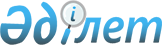 Ауылдық округтердің 2023-2025 жылдарға арналған бюджеті туралыАбай облысы Семей қаласы мәслихатының 2022 жылғы 26 желтоқсандағы № 38/270-VII шешімі.
      Қазақстан Республикасының Бюджет кодексінің 9-1, 75-баптарына, Қазақстан Республикасының "Қазақстан Республикасындағы жергілікті мемлекеттік басқару және өзін-өзі басқару туралы" Заңының 6-бабының 1-тармағының 1) тармақшасына сәйкес, Семей қаласының мәслихаты ШЕШТІ:
      1. 1. Абыралы ауылдық округінің 2023-2025 жылдарға арналған бюджеті 1 - қосымшаға сәйкес бекітілсін:
      1) кірістер – 80 369,5 мың теңге:
      салықтық түсімдер – 1 500,0 мың теңге;
      салықтық емес түсімдер – 0,0 мың теңге;
      негізгі капиталды сатудан түсетін түсімдер – 0,0 мың теңге;
      трансферттердің түсімдері – 78 869,5 мың теңге;
      2) шығындар – 80 695,5 мың теңге;
      3) таза бюджеттік кредит беру – 0,0 мың теңге:
      бюджеттік кредиттер – 0,0 мың теңге;
      бюджеттік кредиттерді өтеу – 0,0 мың теңге;
      4) қаржы активтерімен жасалатын операциялар бойынша сальдо – 0,0 мың теңге:
      қаржы активтерін сатып алу – 0,0 мың теңге;
      мемлекеттік қаржы активтерін сатудан түсетін түсімдер – 0,0 мың теңге;
      5) бюджет тапшылығы (профициті) – -326,0 мың теңге;
      6) бюджет тапшылығын қаржыландыру (профицитін пайдалану) – 326,0 мың теңге:
      қарыздар түсімі – 0,0 мың теңге;
      қарыздарды өтеу – 0,0 мың теңге;
      бюджет қаражатының пайдаланылатын қалдықтары – 326,0 мың теңге
      Ескерту. 1-тармақ жаңа редакцияда - Абай облысы Семей қаласы мәслихатының 17.11.2023 № 13/76-VIII шешімімен (01.01.2023 бастап қолданысқа енгізіледі).


      2. Қалалық бюджеттен 2023 жылға берілетін субвенция көлемі 49 386,0 мың теңге сомасында ескерілсін.
      Осы шешімнің 1, 2, 3 қосымшаларына сәйкес көрсетілген шешімнің 1, 2, 3 қосымшалары."
      2. "1. Айнабұлақ ауылдық округінің 2023-2025 жылдарға арналған бюджеті 2 - қосымшаға сәйкес бекітілсін:
      1) кірістер – 65 861,0 мың теңге:
      салықтық түсімдер – 908,0 мың теңге;
      салықтық емес түсімдер – 0,0 мың теңге;
      негізгі капиталды сатудан түсетін түсімдер – 0,0 мың теңге;
      трансферттердің түсімдері – 64 953,0 мың теңге;
      2) шығындар – 66 574,3 мың теңге;
      3) таза бюджеттік кредит беру – 0,0 мың теңге:
      бюджеттік кредиттер – 0,0 мың теңге;
      бюджеттік кредиттерді өтеу – 0,0 мың теңге;
      4) қаржы активтерімен жасалатын операциялар бойынша сальдо – 0,0 мың теңге:
      қаржы активтерін сатып алу – 0,0 мың теңге;
      мемлекеттік қаржы активтерін сатудан түсетін түсімдер – 0,0 мың теңге;
      5) бюджет тапшылығы (профициті) – - 713,3 мың теңге;
      6) бюджет тапшылығын қаржыландыру (профицитін пайдалану) – 713,3 мың теңге:
      қарыздар түсімі – 0,0 мың теңге;
      қарыздарды өтеу – 0,0 мың теңге;
      бюджет қаражатының пайдаланылатын қалдықтары – 713,3 мың теңге
      Ескерту. 1-тармақ жаңа редакцияда - Абай облысы Семей қаласы мәслихатының 17.11.2023 № 13/76-VIII шешімімен (01.01.2023 бастап қолданысқа енгізіледі).


      2. Қалалық бюджеттен 2023 жылға берілетін субвенция көлемі 33 277,0 мың теңге сомасында ескерілсін.
      Осы шешімнің 4, 5, 6 қосымшаларына сәйкес көрсетілген шешімнің 1, 2, 3 қосымшалары."
      3. "1.Ақбұлақ ауылдық округінің 2023-2025 жылдарға арналған бюджеті 3 - қосымшаға сәйкес бекітілсін:
      1) кірістер – 134 148,2 мың теңге:
      салықтық түсімдер – 1 299,0 мың теңге;
      салықтық емес түсімдер – 0,0 мың теңге;
      негізгі капиталды сатудан түсетін түсімдер – 0,0 мың теңге;
      трансферттердің түсімдері – 132 849,2 мың теңге;
      2) шығындар – 135 285,5 мың теңге;
      3) таза бюджеттік кредит беру – 0,0 мың теңге:
      бюджеттік кредиттер – 0,0 мың теңге;
      бюджеттік кредиттерді өтеу – 0,0 мың теңге;
      4) қаржы активтерімен жасалатын операциялар бойынша сальдо – 0,0 мың теңге:
      қаржы активтерін сатып алу – 0,0 мың теңге;
      мемлекеттік қаржы активтерін сатудан түсетін түсімдер – 0,0 мың теңге;
      5) бюджет тапшылығы (профициті) – -1 137,3 мың теңге;
      6) бюджет тапшылығын қаржыландыру (профицитін пайдалану) – 1 137,3 мың теңге:
      қарыздар түсімі – 0,0 мың теңге;
      қарыздарды өтеу – 0,0 мың теңге;
      бюджет қаражатының пайдаланылатын қалдықтары – 1 137,3 мың теңге
      Ескерту. 1-тармақ жаңа редакцияда - Абай облысы Семей қаласы мәслихатының 17.11.2023 № 13/76-VIII шешімімен (01.01.2023 бастап қолданысқа енгізіледі).


      2. Қалалық бюджеттен 2023 жылға берілетін субвенция көлемі 39 033,0 мың теңге сомасында ескерілсін.
      Осы шешімнің 7,8,9 қосымшаларына сәйкес көрсетілген шешімнің 1, 2, 3 қосымшалары."
      4. "1. Алғабас ауылдық округінің 2023-2025 жылдарға арналған бюджеті 4 - қосымшаға сәйкес бекітілсін:
      1) кірістер – 96 927,4 мың теңге:
      салықтық түсімдер – 8072,9 мың теңге;
      салықтық емес түсімдер – 33,1 мың теңге;
      негізгі капиталды сатудан түсетін түсімдер – 0,0 мың теңге;
      трансферттердің түсімдері – 88 821,4 мың теңге;
      2) шығындар – 103 146,1 мың теңге;
      3) таза бюджеттік кредит беру – 0,0 мың теңге:
      бюджеттік кредиттер – 0,0 мың теңге;
      бюджеттік кредиттерді өтеу – 0,0 мың теңге;
      4) қаржы активтерімен жасалатын операциялар бойынша сальдо – 0,0 мың теңге:
      қаржы активтерін сатып алу – 0,0 мың теңге;
      мемлекеттік қаржы активтерін сатудан түсетін түсімдер – 0,0 мың теңге;
      5) бюджет тапшылығы (профициті) – -6 218,7 мың теңге;
      6) бюджет тапшылығын қаржыландыру (профицитін пайдалану) – 6 218,7 мың теңге:
      қарыздар түсімі – 0,0 мың теңге;
      қарыздарды өтеу – 0,0 мың теңге;
      бюджет қаражатының пайдаланылатын қалдықтары – 6218,7 мың теңге.
      Ескерту. 1-тармақ жаңа редакцияда - Абай облысы Семей қаласы мәслихатының 17.11.2023 № 13/76-VIII шешімімен (01.01.2023 бастап қолданысқа енгізіледі).


      2. Қалалық бюджеттен 2023 жылға берілетін субвенция көлемі 29 414,0 мың теңге сомасында ескерілсін.
      Осы шешімнің 10, 11, 12 қосымшаларына сәйкес көрсетілген шешімнің 1, 2, 3 қосымшалары."
      5. "1. Достық ауылдық округінің 2023-2025 жылдарға арналған бюджеті 5 - қосымшаға сәйкес бекітілсін:
      1) кірістер – 122 976,6 мың теңге:
      салықтық түсімдер – 1514,5 мың теңге;
      салықтық емес түсімдер – 656,5 мың теңге;
      негізгі капиталды сатудан түсетін түсімдер – 0,0 мың теңге;
      трансферттердің түсімдері – 120 805,6 мың теңге;
      2) шығындар – 123 208,7 мың теңге;
      3) таза бюджеттік кредит беру – 0,0 мың теңге:
      бюджеттік кредиттер – 0,0 мың теңге;
      бюджеттік кредиттерді өтеу – 0,0 мың теңге;
      4) қаржы активтерімен жасалатын операциялар бойынша сальдо – 0,0 мың теңге:
      қаржы активтерін сатып алу – 0,0 мың теңге;
      мемлекеттік қаржы активтерін сатудан түсетін түсімдер – 0,0 мың теңге;
      5) бюджет тапшылығы (профициті) – - 232,1 мың теңге;
      6) бюджет тапшылығын қаржыландыру (профицитін пайдалану) – 232,1 мың теңге:
      қарыздар түсімі – 0,0 мың теңге;
      қарыздарды өтеу – 0,0 мың теңге;
      бюджет қаражатының пайдаланылатын қалдықтары – 232,1 мың теңге
      Ескерту. 1-тармақ жаңа редакцияда - Абай облысы Семей қаласы мәслихатының 17.11.2023 № 13/76-VIII шешімімен (01.01.2023 бастап қолданысқа енгізіледі).


      2. Қалалық бюджеттен 2023 жылға берілетін субвенция көлемі 51 636,0 мың теңге сомасында ескерілсін.
      Осы шешімнің 13, 14, 15 қосымшаларына сәйкес көрсетілген шешімнің 1, 2, 3 қосымшалары."
      6. "1. Жиеналы ауылдық округінің 2023-2025 жылдарға арналған бюджеті 6 - қосымшаға сәйкес бекітілсін:
      1) кірістер – 78 661,6 мың теңге:
      салықтық түсімдер – 2 231,0 мың теңге;
      салықтық емес түсімдер – 0,0 мың теңге;
      негізгі капиталды сатудан түсетін түсімдер – 0,0 мың теңге;
      трансферттердің түсімдері – 76 430,6 мың теңге;
      2) шығындар 79 891,0 мың теңге;
      3) таза бюджеттік кредит беру – 0,0 мың теңге:
      бюджеттік кредиттер – 0,0 мың теңге;
      бюджеттік кредиттерді өтеу – 0,0 мың теңге;
      4) қаржы активтерімен жасалатын операциялар бойынша сальдо – 0,0 мың теңге:
      қаржы активтерін сатып алу – 0,0 мың теңге;
      мемлекеттік қаржы активтерін сатудан түсетін түсімдер – -1 229,4 мың теңге;
      5) бюджет тапшылығы (профициті) – 1 229,4 мың теңге;
      6) бюджет тапшылығын қаржыландыру (профицитін пайдалану) – 0,0 мың теңге:
      қарыздар түсімі – 0,0 мың теңге;
      қарыздарды өтеу – 0,0 мың теңге;
      бюджет қаражатының пайдаланылатын қалдықтары – 1 229,4 мың теңге
      Ескерту. 1-тармақ жаңа редакцияда - Абай облысы Семей қаласы мәслихатының 17.11.2023 № 13/76-VIII шешімімен (01.01.2023 бастап қолданысқа енгізіледі).


      2. Қалалық бюджеттен 2023 жылға берілетін субвенция көлемі 38 119,0 мың теңге сомасында ескерілсін.
      Осы шешімнің 16, 17, 18 қосымшаларына сәйкес көрсетілген шешімнің 1, 2, 3 қосымшалары."
      7. "1. Ертіс ауылдық округінің 2023-2025 жылдарға арналған бюджеті 7 - қосымшаға сәйкес бекітілсін:
      1) кірістер – 89 737,1 мың теңге:
      салықтық түсімдер – 6 883,0 мың теңге;
      салықтық емес түсімдер – 0,0 мың теңге;
      негізгі капиталды сатудан түсетін түсімдер – 0,0 мың теңге;
      трансферттердің түсімдері – 82 854,1 мың теңге;
      2) шығындар – 93 360,1 мың теңге;
      3) таза бюджеттік кредит беру – 0,0 мың теңге:
      бюджеттік кредиттер – 0,0 мың теңге;
      бюджеттік кредиттерді өтеу – 0,0 мың теңге;
      4) қаржы активтерімен жасалатын операциялар бойынша сальдо – 0,0 мың теңге:
      қаржы активтерін сатып алу – 0,0 мың теңге;
      мемлекеттік қаржы активтерін сатудан түсетін түсімдер – 0,0 мың теңге;
      5) бюджет тапшылығы (профициті) – -3 623,0 мың теңге;
      6) бюджет тапшылығын қаржыландыру (профицитін пайдалану) – 3 623,0 мың теңге:
      қарыздар түсімі – 0,0 мың теңге;
      қарыздарды өтеу – 0,0 мың теңге;
      бюджет қаражатының пайдаланылатын қалдықтары –3623,0 мың теңге
      Ескерту. 1-тармақ жаңа редакцияда - Абай облысы Семей қаласы мәслихатының 17.11.2023 № 13/76-VIII шешімімен (01.01.2023 бастап қолданысқа енгізіледі).


      2. Қалалық бюджеттен 2023 жылға берілетін субвенция көлемі 42 396,0 мың теңге сомасында ескерілсін.
      Осы шешімнің 19, 20, 21 қосымшаларына сәйкес көрсетілген шешімнің 1, 2, 3 қосымшалары."
      8. "1. Қараөлең ауылдық округінің 2023-2025 жылдарға арналған бюджеті 8 - қосымшаға сәйкес бекітілсін:
      1) кірістер – 155 058,4 мың теңге:
      салықтық түсімдер – 7 601,0 мың теңге;
      салықтық емес түсімдер – 85,0 мың теңге;
      негізгі капиталды сатудан түсетін түсімдер – 0,0 мың теңге;
      трансферттердің түсімдері – 147 372,4 мың теңге;
      2) шығындар – 159 557,9 мың теңге;
      3) таза бюджеттік кредит беру – 0,0 мың теңге:
      бюджеттік кредиттер – 0,0 мың теңге;
      бюджеттік кредиттерді өтеу – 0,0 мың теңге;
      4) қаржы активтерімен жасалатын операциялар бойынша сальдо – 0,0 мың теңге:
      қаржы активтерін сатып алу – 0,0 мың теңге;
      мемлекеттік қаржы активтерін сатудан түсетін түсімдер – 0,0 мың теңге;
      5) бюджет тапшылығы (профициті) – -4 499,5 мың теңге;
      6) бюджет тапшылығын қаржыландыру (профицитін пайдалану) – 4 499,5 мың теңге:
      қарыздар түсімі – 0,0 мың теңге;
      қарыздарды өтеу – 0,0 мың теңге;
      бюджет қаражатының пайдаланылатын қалдықтары – 4 499,5 мың теңге
      Ескерту. 1-тармақ жаңа редакцияда - Абай облысы Семей қаласы мәслихатының 17.11.2023 № 13/76-VIII шешімімен (01.01.2023 бастап қолданысқа енгізіледі).


      2. Қалалық бюджеттен 2023 жылға берілетін субвенция көлемі 63 672,0 мың теңге сомасында ескерілсін.
      Осы шешімнің 22, 23, 24 қосымшаларына сәйкес көрсетілген шешімнің 1, 2, 3 қосымшалары."
      9. "1 Көкентау ауылдық округінің 2023-2025 жылдарға арналған бюджеті 9 - қосымшаға сәйкес бекітілсін:
      1) кірістер - 92 022,3 мың теңге:
      салықтық түсімдер – 9 631,3 мың теңге;
      салықтық емес түсімдер – 620,7 мың теңге;
      негізгі капиталды сатудан түсетін түсімдер – 0,0 мың теңге;
      трансферттердің түсімдері – 81 770,3 мың теңге;
      2) шығындар – 97 927,6 мың теңге;
      3) таза бюджеттік кредит беру – 0,0 мың теңге:
      бюджеттік кредиттер – 0,0 мың теңге;
      бюджеттік кредиттерді өтеу – 0,0 мың теңге;
      4) қаржы активтерімен жасалатын операциялар бойынша сальдо – 0,0 мың теңге:
      қаржы активтерін сатып алу – 0,0 мың теңге;
      мемлекеттік қаржы активтерін сатудан түсетін түсімдер – 0,0 мың теңге;
      5) бюджет тапшылығы (профициті) – -5905,3 мың теңге;
      6) бюджет тапшылығын қаржыландыру (профицитін пайдалану) – 5905,3 мың теңге:
      қарыздар түсімі – 0,0 мың теңге;
      қарыздарды өтеу – 0,0 мың теңге;
      бюджет қаражатының пайдаланылатын қалдықтары – 5905,3 мың теңге
      Ескерту. 1-тармақ жаңа редакцияда - Абай облысы Семей қаласы мәслихатының 17.11.2023 № 13/76-VIII шешімімен (01.01.2023 бастап қолданысқа енгізіледі).


      2. Қалалық бюджеттен 2023 жылға берілетін субвенция көлемі 51 456,0 мың теңге сомасында ескерілсін.
      Осы шешімнің 25, 26, 27 қосымшаларына сәйкес көрсетілген шешімнің 1, 2, 3 қосымшалары."
      10. "1. Новобаженово ауылдық округінің 2023-2025 жылдарға арналған бюджеті 10 - қосымшаға сәйкес бекітілсін:
      1) кірістер – 131 520,0 мың теңге:
      салықтық түсімдер – 5 466,0 мың теңге;
      салықтық емес түсімдер – 0,0 мың теңге;
      негізгі капиталды сатудан түсетін түсімдер – 0,0 мың теңге;
      трансферттердің түсімдері – 126 054,0 мың теңге;
      2) шығындар – 132 382,2 мың теңге;
      3) таза бюджеттік кредит беру – 0,0 мың теңге:
      бюджеттік кредиттер – 0,0 мың теңге;
      бюджеттік кредиттерді өтеу – 0,0 мың теңге;
      4) қаржы активтерімен жасалатын операциялар бойынша сальдо – 0,0 мың теңге:
      қаржы активтерін сатып алу – 0,0 мың теңге;
      мемлекеттік қаржы активтерін сатудан түсетін түсімдер – 0,0 мың теңге;
      5) бюджет тапшылығы (профициті) – -862,2 мың теңге;
      6) бюджет тапшылығын қаржыландыру (профицитін пайдалану) –862,2,0 мың теңге:
      қарыздар түсімі – 0,0 мың теңге;
      қарыздарды өтеу – 0,0 мың теңге;
      бюджет қаражатының пайдаланылатын қалдықтары – 862,2 мың теңге
      Ескерту. 1-тармақ жаңа редакцияда - Абай облысы Семей қаласы мәслихатының 17.11.2023 № 13/76-VIII шешімімен (01.01.2023 бастап қолданысқа енгізіледі).


      2. Қалалық бюджеттен 2023 жылға берілетін субвенция көлемі 64 980,0 мың теңге сомасында ескерілсін.
      Осы шешімнің 28, 29, 30 қосымшаларына сәйкес көрсетілген шешімнің 1, 2, 3 қосымшалары."
      11. "1. Озерки ауылдық округінің 2023-2025 жылдарға арналған бюджеті 11 - қосымшаға сәйкес бекітілсін:
      1) кірістер –95 701,8 мың теңге:
      салықтық түсімдер – 4 986,0 мың теңге;
      салықтық емес түсімдер – 0,0мың теңге;
      негізгі капиталды сатудан түсетін түсімдер – 0,0 мың теңге;
      трансферттердің түсімдері – 90 715,8 мың теңге;
      2) шығындар – 96 673,8 мың теңге;
      3) таза бюджеттік кредит беру – 0,0 мың теңге:
      бюджеттік кредиттер – 0,0 мың теңге;
      бюджеттік кредиттерді өтеу – 0,0 мың теңге;
      4) қаржы активтерімен жасалатын операциялар бойынша сальдо – 0,0 мың теңге:
      қаржы активтерін сатып алу – 0,0 мың теңге;
      мемлекеттік қаржы активтерін сатудан түсетін түсімдер – 0,0 мың теңге;
      5) бюджет тапшылығы (профициті) – -972,0 мың теңге;
      6) бюджет тапшылығын қаржыландыру (профицитін пайдалану) – 972,0 мың теңге:
      қарыздар түсімі – 0,0 мың теңге;
      қарыздарды өтеу – 0,0 мың теңге;
      бюджет қаражатының пайдаланылатын қалдықтары – 972,0 мың теңге
      Ескерту. 1-тармақ жаңа редакцияда - Абай облысы Семей қаласы мәслихатының 17.11.2023 № 13/76-VIII шешімімен (01.01.2023 бастап қолданысқа енгізіледі).


      2. Қалалық бюджеттен 2023 жылға берілетін субвенция көлемі 44 610,0 мың теңге сомасында ескерілсін.
      Осы шешімнің 31, 32, 33 қосымшаларына сәйкес көрсетілген шешімнің 1, 2, 3 қосымшалары."
      12. "1. Приречный ауылдық округінің 2023-2025 жылдарға арналған бюджеті 12 - қосымшаға сәйкес бекітілсін:
      1) кірістер – 106 940,5 мың теңге:
      салықтық түсімдер – 11 358,0 мың теңге;
      салықтық емес түсімдер – 0,0 мың теңге;
      негізгі капиталды сатудан түсетін түсімдер – 0,0 мың теңге;
      трансферттердің түсімдері – 95 582,5 мың теңге;
      2) шығындар – 110 801,7 мың теңге;
      3) таза бюджеттік кредит беру – 0,0 мың теңге:
      бюджеттік кредиттер – 0,0 мың теңге;
      бюджеттік кредиттерді өтеу – 0,0 мың теңге;
      4) қаржы активтерімен жасалатын операциялар бойынша сальдо – 0,0 мың теңге:
      қаржы активтерін сатып алу – 0,0 мың теңге;
      мемлекеттік қаржы активтерін сатудан түсетін түсімдер – 0,0 мың теңге;
      5) бюджет тапшылығы (профициті) – -3 861,2 мың теңге;
      6) бюджет тапшылығын қаржыландыру (профицитін пайдалану) – 3 861,2 мың теңге:
      қарыздар түсімі – 0,0 мың теңге;
      қарыздарды өтеу – 0,0 мың теңге;
      бюджет қаражатының пайдаланылатын қалдықтары – 3 861,2 мың теңге
      Ескерту. 1-тармақ жаңа редакцияда - Абай облысы Семей қаласы мәслихатының 17.11.2023 № 13/76-VIII шешімімен (01.01.2023 бастап қолданысқа енгізіледі).


      2. Қалалық бюджеттен 2023 жылға берілетін субвенция көлемі 46 693,0 мың теңге сомасында ескерілсін. Осы шешімнің 34, 35, 36 қосымшаларына сәйкес көрсетілген шешімнің 1, 2, 3 қосымшалары."
      13. "1. Шаған кентінің 2023-2025 жылдарға арналған бюджеті 13 - қосымшаға сәйкес бекітілсін:
      1) кірістер – 94 473,4 мың теңге:
      салықтық түсімдер – 563,0 мың теңге;
      салықтық емес түсімдер – 0,0 мың теңге;
      негізгі капиталды сатудан түсетін түсімдер – 0,0 мың теңге;
      трансферттердің түсімдері – 93 910,4 мың теңге;
      2) шығындар – 94 544,0 мың теңге;
      3) таза бюджеттік кредит беру – 0,0 мың теңге:
      бюджеттік кредиттер – 0,0 мың теңге;
      бюджеттік кредиттерді өтеу – 0,0 мың теңге;
      4) қаржы активтерімен жасалатын операциялар бойынша сальдо – 0,0 мың теңге:
      қаржы активтерін сатып алу – 0,0 мың теңге;
      мемлекеттік қаржы активтерін сатудан түсетін түсімдер – 0,0 мың теңге;
      5) бюджет тапшылығы (профициті) – -70,6 мың теңге;
      6) бюджет тапшылығын қаржыландыру (профицитін пайдалану) – 70,6 мың теңге:
      қарыздар түсімі – 0,0 мың теңге;
      қарыздарды өтеу – 0,0 мың теңге;
      бюджет қаражатының пайдаланылатын қалдықтары – 70,6 мың теңге
      Ескерту. 1-тармақ жаңа редакцияда - Абай облысы Семей қаласы мәслихатының 17.11.2023 № 13/76-VIII шешімімен (01.01.2023 бастап қолданысқа енгізіледі).


      2. Қалалық бюджеттен 2023 жылға берілетін субвенция көлемі 31 067,0 мың теңге сомасында ескерілсін.
      Осы шешімнің 37, 38, 39 қосымшаларына сәйкес көрсетілген шешімнің 1, 2, 3 қосымшалары."
      14. "1. Шульбинск кентінің 2023-2025 жылдарға арналған бюджеті 1, - қосымшаларға сәйкес бекітілсін:
      1) кірістер – 78 789,8 мың теңге:
      салықтық түсімдер – 10 465,0 мың теңге;
      салықтық емес түсімдер – 0,0 мың теңге;
      негізгі капиталды сатудан түсетін түсімдер – 0,0 мың теңге;
      трансферттердің түсімдері – 68324,8 мың теңге;
      2) шығындар – 82 404,6 мың теңге;
      3) таза бюджеттік кредит беру – 0,0 мың теңге:
      бюджеттік кредиттер – 0,0 мың теңге;
      бюджеттік кредиттерді өтеу – 0,0 мың теңге;
      4) қаржы активтерімен жасалатын операциялар бойынша сальдо – 0,0 мың теңге:
      қаржы активтерін сатып алу – 0,0 мың теңге;
      мемлекеттік қаржы активтерін сатудан түсетін түсімдер – 0,0 мың теңге;
      5) бюджет тапшылығы (профициті) – -3 614,8 мың теңге;
      6) бюджет тапшылығын қаржыландыру (профицитін пайдалану) – 3 614,8 мың теңге:
      қарыздар түсімі – 0,0 мың теңге;
      қарыздарды өтеу – 0,0 мың теңге;
      бюджет қаражатының пайдаланылатын қалдықтары – 3 614,8 мың теңге
      Ескерту. 1-тармақ жаңа редакцияда - Абай облысы Семей қаласы мәслихатының 17.11.2023 № 13/76-VIII шешімімен (01.01.2023 бастап қолданысқа енгізіледі).


      2. Қалалық бюджеттен 2023 жылға берілетін субвенция көлемі 36 789,0 мың теңге сомасында ескерілсін.
      Осы шешімнің 40, 41, 42 қосымшаларына сәйкес көрсетілген шешімнің 1, 2, 3 қосымшалары."
      3. Осы шешім 2023 жылдың 1 қаңтарынан бастап қолданысқа енгізіледі. Абыралы ауылдық округінің 2023 жылға арналған бюджеті
      Ескерту. 1-қосымша жаңа редакцияда - Абай облысы Семей қаласы мәслихатының 17.11.2023 № 13/76-VIII шешімімен (01.01.2023 бастап қолданысқа енгізіледі). Абыралы ауылдық округінің 2024 жылға арналған бюджеті Абыралы ауылдық округінің 2025 жылға арналған бюджеті Айнабұлақ ауылдық округінің 2023 жылға арналған бюджеті
      Ескерту. 4-қосымша жаңа редакцияда - Абай облысы Семей қаласы мәслихатының 17.11.2023 № 13/76-VIII шешімімен (01.01.2023 бастап қолданысқа енгізіледі). Айнабұлақ ауылдық округінің 2024 жылға арналған бюджеті Айнабұлақ ауылдық округінің 2025 жылға арналған бюджеті Ақбұлақ ауылдық округінің 2023 жылға арналған бюджеті
      Ескерту. 7-қосымша жаңа редакцияда - Абай облысы Семей қаласы мәслихатының 17.11.2023 № 13/76-VIII шешімімен (01.01.2023 бастап қолданысқа енгізіледі). Ақбұлақ ауылдық округінің 2024 жылға арналған бюджеті Ақбұлақ ауылдық округінің 2025 жылға арналған бюджеті Алғабас ауылдық округінің 2023 жылға арналған бюджеті
      Ескерту. 10 қосымша жаңа редакцияда - Абай облысы Семей қаласы мәслихатының 17.11.2023 № 13/76-VIII шешімімен (01.01.2023 бастап қолданысқа енгізіледі). Алғабас ауылдық округінің 2024 жылға арналған бюджеті Алғабас ауылдық округінің 2025 жылға арналған бюджеті Достық ауылдық округінің 2023 жылға арналған бюджеті
      Ескерту. 13-қосымша жаңа редакцияда - Абай облысы Семей қаласы мәслихатының 17.11.2023 № 13/76-VIII шешімімен (01.01.2023 бастап қолданысқа енгізіледі). Достық ауылдық округінің 2024 жылға арналған бюджеті Достық ауылдық округінің 2025 жылға арналған бюджеті Жиенәлі ауылдық округінің 2023 жылға арналған бюджеті
      Ескерту. 16-қосымша жаңа редакцияда - Абай облысы Семей қаласы мәслихатының 17.11.2023 № 13/76-VIII шешімімен (01.01.2023 бастап қолданысқа енгізіледі). Жиенәлі ауылдық округінің 2024 жылға арналған бюджеті Жиенәлі ауылдық округінің 2025 жылға арналған бюджеті Ертіс ауылдық округінің 2023 жылға арналған бюджеті
      Ескерту. 19-қосымша жаңа редакцияда - Абай облысы Семей қаласы мәслихатының 17.11.2023 № 13/76-VIII шешімімен (01.01.2023 бастап қолданысқа енгізіледі). Ертіс ауылдық округінің 2024 жылға арналған бюджеті Ертіс ауылдық округінің 2025 жылға арналған бюджеті Қараөлең ауылдық округінің 2023 жылға арналған бюджеті
      Ескерту. 22-қосымша жаңа редакцияда - Абай облысы Семей қаласы мәслихатының 17.11.2023 № 13/76-VIII шешімімен (01.01.2023 бастап қолданысқа енгізіледі). Қараөлең ауылдық округінің 2024 жылға арналған бюджеті Қараөлең ауылдық округінің 2025 жылға арналған бюджеті Көкентау ауылдық округінің 2023 жылға арналған бюджеті
      Ескерту. 25-қосымша жаңа редакцияда - Абай облысы Семей қаласы мәслихатының 17.11.2023 № 13/76-VIII шешімімен (01.01.2023 бастап қолданысқа енгізіледі). Көкентау ауылдық округінің 2024 жылға арналған бюджеті Көкентау ауылдық округінің 2025 жылға арналған бюджеті Новобаженово ауылдық округінің 2023 жылға арналған бюджеті
      Ескерту. 28-қосымша жаңа редакцияда - Абай облысы Семей қаласы мәслихатының 17.11.2023 № 13/76-VIII шешімімен (01.01.2023 бастап қолданысқа енгізіледі). Новобаженово ауылдық округінің 2024 жылға арналған бюджеті Новобаженово ауылдық округінің 2025 жылға арналған бюджеті Озерки ауылдық округінің 2023 жылға арналған бюджеті
      Ескерту. 31-қосымша жаңа редакцияда - Абай облысы Семей қаласы мәслихатының 17.11.2023 № 13/76-VIII шешімімен (01.01.2023 бастап қолданысқа енгізіледі). Озерки ауылдық округінің 2024 жылға арналған бюджеті Озерки ауылдық округінің 2025 жылға арналған бюджеті Приречный ауылдық округінің 2023 жылға арналған бюджеті
      Ескерту. 34-қосымша жаңа редакцияда - Абай облысы Семей қаласы мәслихатының 17.11.2023 № 13/76-VIII шешімімен (01.01.2023 бастап қолданысқа енгізіледі). Приречный ауылдық округінің 2024 жылға арналған бюджеті Приречный ауылдық округінің 2025 жылға арналған бюджеті Шаған кентінің 2023 жылға арналған бюджеті
      Ескерту. 37-қосымша жаңа редакцияда - Абай облысы Семей қаласы мәслихатының 17.11.2023 № 13/76-VIII шешімімен (01.01.2023 бастап қолданысқа енгізіледі). Шаған кентінің 2024 жылға арналған бюджеті Шаған кентінің 2025 жылға арналған бюджеті Шульбинск кентінің 2023 жылға арналған бюджеті
      Ескерту. 40-қосымша жаңа редакцияда - Абай облысы Семей қаласы мәслихатының 17.11.2023 № 13/76-VIII шешімімен (01.01.2023 бастап қолданысқа енгізіледі). Шульбинск кентінің 2024 жылға арналған бюджеті Шульбинск кентінің 2025 жылға арналған бюджеті
					© 2012. Қазақстан Республикасы Әділет министрлігінің «Қазақстан Республикасының Заңнама және құқықтық ақпарат институты» ШЖҚ РМК
				
      Қалалық мәслихаттың хатшысы 

Б. Ақжалов
2022 жылы 26 желтоксандағы
№ 38/270 –VII шешiмге
1-қосымша
Санаты
Санаты
Санаты
Санаты
Сомасы (мың теңге)
Сыныбы
Сыныбы
Сыныбы
Сомасы (мың теңге)
Кіші сыныбы
Кіші сыныбы
Сомасы (мың теңге)
Атауы
Сомасы (мың теңге)
1
2
3
4
5
I. Кірістер
80 369,5
1
Салықтық түсiмдер
1 500,0
04
Меншiкке салынатын салықтар
1 500,0
1
Мүлiкке салынатын салықтар
11,9
4
Көлiк құралдарына салынатын салық
1 475,0
5
Бірыңғай жер салығы
13,1
4
Трансферттердің түсімдері
78 869,5
02
Мемлекеттiк басқарудың жоғары тұрған органдарынан түсетiн трансферттер
78 869,5
3
Аудандардың (облыстық маңызы бар қаланың) бюджетінен трансферттер
78 869,5
Функционалдық топ
Функционалдық топ
Функционалдық топ
Функционалдық топ
Функционалдық топ
Сомасы (мың теңге)
Кіші функция
Кіші функция
Кіші функция
Кіші функция
Сомасы (мың теңге)
Бюджеттік бағдарламалардың әкімшісі
Бюджеттік бағдарламалардың әкімшісі
Бюджеттік бағдарламалардың әкімшісі
Сомасы (мың теңге)
Бағдарлама
Бағдарлама
Сомасы (мың теңге)
Атауы
Сомасы (мың теңге)
1
2
3
4
5
6
II. Шығындар
80 695,5
01
Жалпы сипаттағы мемлекеттiк қызметтер 
56 633,0
1
Мемлекеттiк басқарудың жалпы функцияларын орындайтын өкiлдi, атқарушы және басқа органдар
56 633,0
124
Аудандық маңызы бар қала, ауыл, кент, ауылдық округ әкімінің аппараты
56 633,0
001
Аудандық маңызы бар қала, ауыл, кент, ауылдық округ әкімінің қызметін қамтамасыз ету жөніндегі қызметтер
56 516,0
022
Мемлекеттік органның күрделі шығындары
117,0
07
Тұрғын үй-коммуналдық шаруашылық
10 799,1
3
Елді-мекендерді көркейту
10 799,1
124
Аудандық маңызы бар қала, ауыл, кент, ауылдық округ әкімінің аппараты
10 799,1
008
Елді мекендердегі көшелерді жарықтандыру
1 650,0
009
Елді мекендердің санитариясын қамтамасыз ету
2 596,5
011
Елді мекендерді абаттандыру мен көгалдандыру
6 552,6
08
Мәдениет, спорт, туризм және ақпараттық кеңістiк
12 376,0
1
Мәдениет саласындағы қызмет
12 376,0
124
Аудандық маңызы бар қала, ауыл, кент, ауылдық округ әкімінің аппараты
12 376,0
006
Жергілікті деңгейде мәдени-демалыс жұмысын қолдау
12 376,0
12
Көлiк және коммуникация
884,8
1
Автомобиль көлiгi
884,8
124
Аудандық маңызы бар қала, ауыл, кент, ауылдық округ әкімінің аппараты
884,8
013
Аудандық маңызы бар қалаларда, ауылдарда, кенттерде, ауылдық округтерде автомобиль жолдарының жұмыс істеуін қамтамасыз ету
884,8
15
Трансферттер
2,6
1
Трансферттер
2,6
124
Аудандық маңызы бар қала, ауыл, кент, ауылдық округ әкімінің аппараты
2,6
048
Пайдаланылмаған (толық пайдаланылмаған) нысаналы трансферттерді қайтару
2,6
ІII. Таза бюджеттік кредит беру
0,0
Бюджеттік кредиттер
0,0
IV. Қаржы активтерімен жасалатын операциялар бойынша сальдо
0,0
Қаржылық активтерді сатып алу
0,0
Мемлекеттік қаржылық активтерді сатудан түсетін түсім
0,0
V. Бюджет тапшылығы (профициті)
-326,0
VІ. Бюджет тапшылығын қаржыландыру (профицитін пайдалану)
326,0
Қарыздар түсімі
0,0
Қарыздарды өтеу
0,0
Бюджет қаражатының пайдаланылатын қалдықтары
326,02022 жылы 26 желтоксандағы
№ 38/270 –VII шешiмге
2-қосымша
Санаты
Санаты
Санаты
Санаты
Сомасы (мың теңге)
Сыныбы
Сыныбы
Сыныбы
Сомасы (мың теңге)
Кіші сыныбы
Кіші сыныбы
Сомасы (мың теңге)
Атауы
Сомасы (мың теңге)
1
2
3
4
5
I. Кірістер
34 072,0
1
Салықтық түсiмдер
1 212,0
04
Меншiкке салынатын салықтар
1 212,0
1
Мүлiкке салынатын салықтар
24,0
4
Көлiк құралдарына салынатын салық
1 188,0
2
Салықтық емес түсiмдер
0,0
3
Негізгі капиталды сатудан түсетін түсімдер
0,0
4
Трансферттердің түсімдері
32 860,0
02
Мемлекеттiк басқарудың жоғары тұрған органдарынан түсетiн трансферттер
32 860,0
3
Аудандардың (облыстық маңызы бар қаланың) бюджетінен трансферттер
32 860,0
Функционалдық топ
Функционалдық топ
Функционалдық топ
Функционалдық топ
Функционалдық топ
Сомасы (мың теңге)
Кіші функция
Кіші функция
Кіші функция
Кіші функция
Сомасы (мың теңге)
Бюджеттік бағдарламалардың әкімшісі
Бюджеттік бағдарламалардың әкімшісі
Бюджеттік бағдарламалардың әкімшісі
Сомасы (мың теңге)
Бағдарлама
Бағдарлама
Сомасы (мың теңге)
Атауы
Сомасы (мың теңге)
1
2
3
4
5
6
II. Шығындар
34 072,0
01
Жалпы сипаттағы мемлекеттi қызметтер
25 548,0
1
Мемлекеттiк басқарудың жалпы функцияларын орындайтын өкiлдi, атқарушы және басқа органдар
25 548,0
124
Аудандық маңызы бар қала, ауыл, кент, ауылдық округ әкімінің аппараты
25 548,0
001
Аудандық маңызы бар қала, ауыл, кент, ауылдық округ әкімінің қызметін қамтамасыз ету жөніндегі қызметтер
25 548,0
07
Тұрғынүй-коммуналдық шаруашылық
373,0
3
Елді-мекендерді көркейту
373,0
124
Аудандық маңызы бар қала, ауыл, кент, ауылдық округ әкімінің аппараты
373,0
008
Елді мекендердегі көшелерді жарықтандыру
373,0
08
Мәдениет, спорт, туризм және ақпараттық кеңістiк
0,0
1
Мәдениет саласындағы қызмет
6 737,0
124
Аудандық маңызы бар қала, ауыл, кент, ауылдық округ әкімінің аппараты
6 737,0
006
Жергілікті деңгейде мәдени-демалыс жұмысын қолдау
6 737,0
12
Көлiк және коммуникация
6 737,0
1
Автомобиль көлiгi
1 414,0
124
Аудандық маңызы бар қала, ауыл, кент, ауылдық округ әкімінің аппараты
1 414,0
013
Аудандық маңызы бар қалаларда, ауылдарда, кенттерде, ауылдықокругтерде автомобиль жолдарының жұмыс істеуін қамтамасыз ету
1 414,0
ІII. Таза бюджеттік кредит беру
1 414,0
Бюджеттік кредиттер
0,0
Бюджеттік кредиттерді өтеу
0,0
IV. Қаржы активтерімен жасалатын операциялар бойынша сальдо
0,0
Қаржылық активтерді сатыпалу
0,0
Мемлекеттік қаржылық активтерді сатудан түсетін түсім
0,0
V. Бюджет тапшылығы (профициті)
0,0
VІ. Бюджет тапшылығын қаржыландыру (профицитін пайдалану)
0,0
Қарыздар түсімі
0,0
Қарыздарды өтеу
0,0
Бюджет қаражатының пайдаланылатын қалдықтары
0,02022 жылы 26 желтоксандағы
№ 38/270 –VII шешiмге
3-қосымша
Санаты
Санаты
Санаты
Санаты
Сомасы (мың теңге)
Сыныбы
Сыныбы
Сыныбы
Сомасы (мың теңге)
Кіші сыныбы
Кіші сыныбы
Сомасы (мың теңге)
Атауы
Сомасы (мың теңге)
1
2
3
4
5
I. Кірістер
34 435,0
1
Салықтық түсiмдер
1 260,0
04
Меншiкке салынатын салықтар
1 260,0
1
Мүлiкке салынатын салықтар
25,0
4
Көлiк құралдарына салынатын салық
1 235,0
2
Салықтық емес түсiмдер
0,0
3
Негізгі капиталды сатудан түсетін түсімдер
0,0
4
Трансферттердің түсімдері
33 175,0
02
Мемлекеттiк басқарудың жоғары тұрған органдарынан түсетiн трансферттер
33 175,0
3
Аудандардың (облыстық маңызы бар қаланың) бюджетінен трансферттер
33 175,0
Функционалдық топ
Функционалдық топ
Функционалдық топ
Функционалдық топ
Функционалдық топ
Сомасы (мың теңге)
Кіші функция
Кіші функция
Кіші функция
Кіші функция
Сомасы (мың теңге)
Бюджеттік бағдарламалардың әкімшісі
Бюджеттік бағдарламалардың әкімшісі
Бюджеттік бағдарламалардың әкімшісі
Сомасы (мың теңге)
Бағдарлама
Бағдарлама
Сомасы (мың теңге)
Атауы
Сомасы (мың теңге)
1
2
3
4
5
6
II. Шығындар
34 435,0
01
Жалпы сипаттағы мемлекеттiк қызметтер
26 021,0
1
Мемлекеттiк басқарудың жалпы функцияларын орындайтын өкiлдi, атқарушы және басқа органдар
26 021,0
124
Аудандық маңызы бар қала, ауыл, кент, ауылдық округ әкімінің аппараты
26 021,0
001
Аудандық маңызы бар қала, ауыл, кент, ауылдық округ әкімінің қызметін қамтамасыз ету жөніндегі қызметтер
26 021,0
07
Тұрғынүй-коммуналдық шаруашылық
355,0
3
Елді-мекендерді көркейту
355,0
124
Аудандық маңызы бар қала, ауыл, кент, ауылдық округ әкімінің аппараты
355,0
008
Елді мекендердегі көшелерді жарықтандыру
355,0
011
Елді мекендерді абаттандыру мен көгалдандыру
0,0
08
Мәдениет, спорт, туризм және ақпараттық кеңістiк
6 712,0
1
Мәдениет саласындағы қызмет
6 712,0
124
Аудандық маңызы бар қала, ауыл, кент, ауылдық округ әкімінің аппараты
6 712,0
006
Жергілікті деңгейде мәдени-демалыс жұмысын қолдау
6 712,0
12
Көлiк және коммуникация
1 347,0
1
Автомобиль көлiгi
1 347,0
124
Аудандық маңызы бар қала, ауыл, кент, ауылдық округ әкімінің аппараты
1 347,0
013
Аудандық маңызы бар қалаларда, ауылдарда, кенттерде, ауылдық округтерде автомобиль жолдарының жұмыс істеуін қамтамасыз ету
1 347,0
ІII. Таза бюджеттік кредит беру
0,0
Бюджеттік кредиттер
0,0
Бюджеттік кредиттерді өтеу
0,0
IV. Қаржы активтерімен жасалатын операциялар бойынша сальдо
0,0
Қаржылық активтерді сатыпалу
0,0
Мемлекеттік қаржылық активтерді сатудан түсетін түсім
0,0
V. Бюджет тапшылығы (профициті)
0,0
VІ. Бюджет тапшылығын қаржыландыру (профицитін пайдалану)
0,0
Қарыздар түсімі
0,0
Қарыздарды өтеу
0,0
Бюджет қаражатының пайдаланылатын қалдықтары
0,02022 жылы 26 желтоксандағы
№ 38/270 –VII шешiмге
4-қосымша
Санаты
Санаты
Санаты
Санаты
Сомасы (мың теңге)
Сыныбы
Сыныбы
Сыныбы
Сомасы (мың теңге)
Кіші сыныбы
Кіші сыныбы
Сомасы (мың теңге)
Атауы
Сомасы (мың теңге)
1
2
3
4
5
I. Кірістер
65 861,0
1
Салықтық түсiмдер
908,0
04
Меншiкке салынатын салықтар
908,0
1
Мүлiкке салынатын салықтар
2,6
4
Көлiк құралдарына салынатын салық
812,8
5
Бірыңғай жер салығы
92,6
4
Трансферттердің түсімдері
64 953
02
Мемлекеттiк басқарудың жоғары тұрған органдарынан түсетiн трансферттер
64 953
3
Аудандардың (облыстық маңызы бар қаланың) бюджетінен трансферттер
64 953
Функционалдық топ
Функционалдық топ
Функционалдық топ
Функционалдық топ
Функционалдық топ
Сомасы (мың теңге)
Кіші функция
Кіші функция
Кіші функция
Кіші функция
Сомасы (мың теңге)
Бюджеттік бағдарламалардың әкімшісі
Бюджеттік бағдарламалардың әкімшісі
Бюджеттік бағдарламалардың әкімшісі
Сомасы (мың теңге)
Бағдарлама
Бағдарлама
Сомасы (мың теңге)
Атауы
Сомасы (мың теңге)
1
2
3
4
5
6
II. Шығындар
66 574,3
01
Жалпы сипаттағы мемлекеттiк қызметтер 
34 091,7
1
Мемлекеттiк басқарудың жалпы функцияларын орындайтын өкiлдi, атқарушы және басқа органдар
34 091,7
124
Аудандық маңызы бар қала, ауыл, кент, ауылдық округ әкімінің аппараты
34 091,7
001
Аудандық маңызы бар қала, ауыл, кент, ауылдық округ әкімінің қызметін қамтамасыз ету жөніндегі қызметтер
34 091,7
07
Тұрғынүй-коммуналдық шаруашылық
23 191,5
3
Елді-мекендерді көркейту
23 191,5
124
Аудандық маңызы бар қала, ауыл, кент, ауылдық округ әкімінің аппараты
23 191,5
009
Елді мекендердің санитариясын қамтамасыз ету
2 216,8
011
Елді мекендерді абаттандыру мен көгалдандыру
20 974,7
08
Мәдениет, спорт, туризм және ақпараттық кеңістiк
8 196,0
1
Мәдениет саласындағы қызмет
8 196,0
124
Аудандық маңызы бар қала, ауыл, кент, ауылдық округ әкімінің аппараты
8 196,0
006
Жергілікті деңгейде мәдени-демалыс жұмысын қолдау
8 196,0
12
Көлiк және коммуникация
1 095,0
1
Автомобиль көлiгi
1 095,0
124
Аудандық маңызы бар қала, ауыл, кент, ауылдық округ әкімінің аппараты
1 095,0
013
Аудандық маңызы бар қалаларда, ауылдарда, кенттерде, ауылдық округтерде автомобиль жолдарының жұмыс істеуін қамтамасыз ету
1 095,0
15
Трансферттер
0,1
1
Трансферттер
0,1
124
Аудандық маңызы бар қала, ауыл, кент, ауылдық округ әкімінің аппараты
0,1
048
Пайдаланылмаған (толық пайдаланылмаған) нысаналы трансферттерді қайтару
0,1
ІII. Таза бюджеттік кредит беру
0,0
Бюджеттік кредиттер
0,0
5
Бюджеттік кредиттерді өтеу
0,0
IV. Қаржы активтерімен жасалатын операциялар бойынша сальдо
0,0
Қаржылық активтерді сатып алу
0,0
Мемлекеттік қаржылық активтерді сатудан түсетін түсім
0,0
V. Бюджет тапшылығы (профициті)
-713,3
VІ. Бюджет тапшылығын қаржыландыру (профицитін пайдалану)
713,3
Қарыздар түсімі
0,0
Қарыздарды өтеу
0,0
Бюджет қаражатының пайдаланылатын қалдықтары
713,32022 жылы 26 желтоксандағы
№ 38/270 –VII шешiмге
5 -қосымша
Санаты
Санаты
Санаты
Санаты
Сомасы (мың теңге)
Сыныбы
Сыныбы
Сыныбы
Сомасы (мың теңге)
Кіші сыныбы
Кіші сыныбы
Сомасы (мың теңге)
Атауы
Сомасы (мың теңге)
1
2
3
4
5
I. Кірістер
33 252,0
1
Салықтық түсiмдер
560,0
04
Меншiкке салынатын салықтар
560,0
1
Мүлiкке салынатын салықтар
11,0
4
Көлiк құралдарына салынатын салық
549,0
2
Салықтық емес түсiмдер
0,0
3
Негізгі капиталды сатудан түсетін түсімдер
0,0
4
Трансферттердің түсімдері
32 692,0
02
Мемлекеттiк басқарудың жоғары тұрған органдарынан түсетiн трансферттер
32 692,0
3
Аудандардың (облыстық маңызы бар қаланың) бюджетінен трансферттер
32 692,0
Функционалдық топ
Функционалдық топ
Функционалдық топ
Функционалдық топ
Функционалдық топ
Сомасы (мың теңге)
Кіші функция
Кіші функция
Кіші функция
Кіші функция
Сомасы (мың теңге)
Бюджеттік бағдарламалардың әкімшісі
Бюджеттік бағдарламалардың әкімшісі
Бюджеттік бағдарламалардың әкімшісі
Сомасы (мың теңге)
Бағдарлама
Бағдарлама
Сомасы (мың теңге)
Атауы
Сомасы (мың теңге)
1
2
3
4
5
6
II. Шығындар
33 252,0
01
Жалпы сипаттағы мемлекеттiк қызметтер
27 269,0
1
Мемлекеттiк басқарудың жалпы функцияларын орындайтын өкiлдi, атқарушы және басқа органдар
27 269,0
124
Аудандық маңызы бар қала, ауыл, кент, ауылдық округ әкімінің аппараты
27 269,0
001
Аудандық маңызы бар қала, ауыл, кент, ауылдық округ әкімінің қызметін қамтамасыз ету жөніндегі қызметтер
27 269,0
08
Мәдениет, спорт, туризм және ақпараттық кеңістiк
4 642,0
1
Мәдениет саласындағы қызмет
4 642,0
124
Аудандық маңызы бар қала, ауыл, кент, ауылдық округ әкімінің аппараты
4 642,0
006
Жергілікті деңгейде мәдени-демалыс жұмысын қолдау
4 642,0
12
Көлiк және коммуникация
1 341,0
1
Автомобиль көлiгi
1 341,0
124
Аудандық маңызы бар қала, ауыл, кент, ауылдық округ әкімінің аппараты
1 341,0
013
Аудандық маңызы бар қалаларда, ауылдарда, кенттерде, ауылдық округтерде автомобиль жолдарының жұмыс істеуін қамтамасыз ету
1 341,0
ІII. Таза бюджеттік кредит беру
0,0
Бюджеттік кредиттер
0,0
5
Бюджеттік кредиттерді өтеу
0,0
IV. Қаржы активтерімен жасалатын операциялар бойынша сальдо
0,0
Қаржылық активтерді сатыпалу
0,0
Мемлекеттік қаржылық активтерді сатудан түсетін түсім
0,0
V. Бюджет тапшылығы (профициті)
0,0
VІ. Бюджет тапшылығын қаржыландыру (профицитін пайдалану)
0,0
Қарыздар түсімі
0,0
Қарыздарды өтеу
0,0
Бюджет қаражатының пайдаланылатын қалдықтары
0,02022 жылы 26 желтоксандағы
№ 38/270 –VII шешiмге
6 -қосымша
Санаты
Санаты
Санаты
Санаты
Сомасы (мың теңге)
Сыныбы
Сыныбы
Сыныбы
Сомасы (мың теңге)
Кіші сыныбы
Кіші сыныбы
Сомасы (мың теңге)
Атауы
Сомасы (мың теңге)
1
2
3
4
5
I. Кірістер
33 543,0
1
Салықтық түсiмдер
583,0
04
Меншiкке салынатын салықтар
583,0
1
Мүлiкке салынатын салықтар
12,0
4
Көлiк құралдарына салынатын салық
571,0
2
Салықтық емес түсiмдер
0,0
3
Негізгі капиталды сатудан түсетін түсімдер
0,0
4
Трансферттердің түсімдері
32 960,0
02
Мемлекеттiк басқарудың жоғары тұрған органдарынан түсетiн трансферттер
32 960,0
3
Аудандардың (облыстық маңызы бар қаланың) бюджетінен трансферттер
32 960,0
Функционалдық топ
Функционалдық топ
Функционалдық топ
Функционалдық топ
Функционалдық топ
Сомасы (мың теңге)
Кіші функция
Кіші функция
Кіші функция
Кіші функция
Сомасы (мың теңге)
Бюджеттік бағдарламалардың әкімшісі
Бюджеттік бағдарламалардың әкімшісі
Бюджеттік бағдарламалардың әкімшісі
Сомасы (мың теңге)
Бағдарлама
Бағдарлама
Сомасы (мың теңге)
Атауы
Сомасы (мың теңге)
1
2
3
4
5
6
II. Шығындар
33 543,0
01
Жалпы сипаттағы мемлекеттiк қызметтер
27 488,0
1
Мемлекеттiк басқарудың жалпы функцияларын орындайтын өкiлдi, атқарушы және басқа органдар
27 488,0
124
Аудандық маңызы бар қала, ауыл, кент, ауылдық округ әкімінің аппараты
27 488,0
001
Аудандық маңызы бар қала, ауыл, кент, ауылдық округ әкімінің қызметін қамтамасыз ету жөніндегі қызметтер
27 488,0
08
Мәдениет, спорт, туризм және ақпараттық кеңістiк
4 647,0
1
Мәдениет саласындағы қызмет
4 647,0
124
Аудандық маңызы бар қала, ауыл, кент, ауылдық округ әкімінің аппараты
4 647,0
006
Жергілікті деңгейде мәдени-демалыс жұмысын қолдау
4 647,0
12
Көлiк және коммуникация
1 408,0
1
Автомобиль көлiгi
1 408,0
124
Аудандық маңызы бар қала, ауыл, кент, ауылдық округ әкімінің аппараты
1 408,0
013
Аудандық маңызы бар қалаларда, ауылдарда, кенттерде, ауылдық округтерде автомобиль жолдарының жұмыс істеуін қамтамасыз ету
1 408,0
ІII. Таза бюджеттік кредит беру
0,0
Бюджеттік кредиттер
0,0
5
Бюджеттік кредиттерді өтеу
0,0
IV. Қаржы активтерімен жасалатын операциялар бойынша сальдо
0,0
Қаржылық активтерді сатыпалу
0,0
Мемлекеттік қаржылық активтерді сатудан түсетін түсім
0,0
V. Бюджет тапшылығы (профициті)
0,0
VІ. Бюджет тапшылығын қаржыландыру (профицитін пайдалану)
0,0
Қарыздар түсімі
0,0
Қарыздарды өтеу
0,0
Бюджет қаражатының пайдаланылатын қалдықтары
0,02022 жылы 26 желтоксандағы
№ 38/270 –VII шешiмге
7-қосымша
Санаты
Санаты
Санаты
Санаты
Сомасы (мың теңге)
Сыныбы
Сыныбы
Сыныбы
Сомасы (мың теңге)
Кіші сыныбы
Кіші сыныбы
Сомасы (мың теңге)
Атауы
Сомасы (мың теңге)
1
2
3
4
5
I. Кірістер
134 148,2
1
Салықтық түсiмдер
1 299,0
04
Меншiкке салынатын салықтар
1 299,0
1
Мүлiкке салынатын салықтар
13,0
4
Көлiк құралдарына салынатын салық
1 047,8
5
Бірыңғай жер салығы
238,2
4
Трансферттердің түсімдері
132 849,2
02
Мемлекеттiк басқарудың жоғары тұрған органдарынан түсетiн трансферттер
132 849,2
3
Аудандардың (облыстық маңызы бар қаланың) бюджетінен трансферттер
132 849,2
Функционалдық топ
Функционалдық топ
Функционалдық топ
Функционалдық топ
Функционалдық топ
Сомасы (мың теңге)
Кіші функция
Кіші функция
Кіші функция
Кіші функция
Сомасы (мың теңге)
Бюджеттік бағдарламалардың әкімшісі
Бюджеттік бағдарламалардың әкімшісі
Бюджеттік бағдарламалардың әкімшісі
Сомасы (мың теңге)
Бағдарлама
Бағдарлама
Сомасы (мың теңге)
Атауы
Сомасы (мың теңге)
1
2
3
4
5
6
II. Шығындар
135 285,5
01
Жалпы сипаттағы мемлекеттiк қызметтер 
36 486,5
1
Мемлекеттiк басқарудың жалпы функцияларын орындайтын өкiлдi, атқарушы және басқа органдар
36 486,5
124
Аудандық маңызы бар қала, ауыл, кент, ауылдық округ әкімінің аппараты
36 486,5
001
Аудандық маңызы бар қала, ауыл, кент, ауылдық округ әкімінің қызметін қамтамасыз ету жөніндегі қызметтер
36 486,5
07
Тұрғын үй-коммуналдық шаруашылық
86 600,0
3
Елді-мекендерді көркейту
86 600,0
124
Аудандық маңызы бар қала, ауыл, кент, ауылдық округ әкімінің аппараты
86 600,0
009
Елді мекендердің санитариясын қамтамасыз ету
2 681,0
011
Елді мекендерді абаттандыру мен көгалдандыру
83 919,0
08
Мәдениет, спорт, туризм және ақпараттық кеңістiк
11 714,0
1
Мәдениет саласындағы қызмет
11 714,0
124
Аудандық маңызы бар қала, ауыл, кент, ауылдық округ әкімінің аппараты
11 714,0
006
Жергілікті деңгейде мәдени-демалыс жұмысын қолдау
11 714,0
12
Көлiк және коммуникация
484,0
1
Автомобиль көлiгi
484,0
124
Аудандық маңызы бар қала, ауыл, кент, ауылдық округ әкімінің аппараты
484,0
013
Аудандық маңызы бар қалаларда, ауылдарда, кенттерде, ауылдық округтерде автомобиль жолдарының жұмыс істеуін қамтамасыз ету
484,0
15
Трансферттер
1,0
1
Трансферттер
1,0
124
Аудандық маңызы бар қала, ауыл, кент, ауылдық округ әкімінің аппараты
1,0
044
Пайдаланылмаған (толық пайдаланылмаған) нысаналы трансферттерді қайтару
0,4
048
Қазақстан Республикасының Ұлттық қорынан берілетін нысаналы трансферт есебінен республикалық бюджеттен бөлінген пайдаланылмаған (толық пайдаланылмаған) нысаналы трансферттердің сомаларын қайтару
0,6
ІII. Таза бюджеттік кредит беру
0,0
Бюджеттік кредиттер
0,0
5
Бюджеттік кредиттерді өтеу
0,0
IV. Қаржы активтерімен жасалатын операциялар бойынша сальдо
0,0
Қаржылық активтерді сатып алу
0,0
Мемлекеттік қаржылық активтерді сатудан түсетін түсім
0,0
V. Бюджет тапшылығы (профициті)
-1 137,3
VІ. Бюджет тапшылығын қаржыландыру (профицитін пайдалану)
1 137,3
Қарыздар түсімі
0,0
Қарыздарды өтеу
0,0
Бюджет қаражатының пайдаланылатын қалдықтары
1 137,32022 жылы 26 желтоксандағы
№ 38/270 –VII шешiмге
8-қосымша
Санаты
Санаты
Санаты
Санаты
Сомасы (мың теңге)
Сыныбы
Сыныбы
Сыныбы
Сомасы (мың теңге)
Кіші сыныбы
Кіші сыныбы
Сомасы (мың теңге)
Атауы
Сомасы (мың теңге)
1
2
3
4
5
I. Кірістер
37 243,0
1
Салықтық түсiмдер
1 001,0
04
Меншiкке салынатын салықтар
1 001,0
1
Мүлiкке салынатын салықтар
7,0
4
Көлiк құралдарына салынатын салық
994,0
2
Салықтық емес түсiмдер
0,0
3
Негізгі капиталды сатудан үсетін түсімдер
0,0
4
Трансферттердің түсімдері
36 242,0
02
Мемлекеттiк басқарудың жоғары тұрған органдарынан түсетiн трансферттер
36 242,0
3
Аудандардың (облыстықмаңызы бар қаланың) бюджетінен трансферттер
36 242,0
Функционалдық топ
Функционалдық топ
Функционалдық топ
Функционалдық топ
Функционалдық топ
Сомасы (мың теңге)
Кіші функция
Кіші функция
Кіші функция
Кіші функция
Сомасы (мың теңге)
Бюджеттік бағдарламалардың әкімшісі
Бюджеттік бағдарламалардың әкімшісі
Бюджеттік бағдарламалардың әкімшісі
Сомасы (мың теңге)
Бағдарлама
Бағдарлама
Сомасы (мың теңге)
Атауы
Сомасы (мың теңге)
1
2
3
4
5
6
II. Шығындар
37 243,0
01
Жалпы сипаттағы мемлекеттiк қызметтер
31 742,0
1
Мемлекеттiк басқарудың жалпы функцияларын орындайтын өкiлдi, атқарушы және басқа органдар
31 742,0
124
Аудандық маңызы бар қала, ауыл, кент, ауылдық округ әкімінің аппараты
31 742,0
001
Аудандық маңызы бар қала, ауыл, кент, ауылдық округ әкімінің қызметін қамтамасыз ету жөніндегі қызметтер
31 742,0
08
Тұрғынүй-коммуналдық шаруашылық
4 939,0
1
Елді-мекендерді көркейту
4 939,0
124
Аудандық маңызы бар қала, ауыл, кент, ауылдық округ әкімінің аппараты
4 939,0
006
Елді мекендердің санитариясын қамтамасыз ету
4 939,0
12
Елді мекендерді абаттандыру және көгалдандыру
562,0
1
Мәдениет, спорт, туризм және ақпараттық кеңістiк
562,0
124
Мәдениет саласындағы қызмет
562,0
013
Аудандық маңызы бар қала, ауыл, кент, ауылдық округ әкімінің аппараты
562,0
Жергілікті деңгейде мәдени-демалыс жұмысын қолдау
0,0
Көлiк және коммуникация
0,0
5
Автомобиль көлiгi
0,0
Аудандық маңызы бар қала, ауыл, кент, ауылдық округ әкімінің аппараты
0,0
Аудандық маңызы бар қалаларда, ауылдарда, кенттерде, ауылдықокругтерде автомобиль жолдарының жұмыс істеуін қамтамасыз ету
0,0
ІII. Таза бюджеттік кредит беру
0,0
Бюджеттік кредиттер
0,0
Бюджеттік кредиттерді өтеу
0,0
IV. Қаржы активтерімен жасалатын операциялар бойынша сальдо
0,0
Қаржылық активтерді сатыпалу
0,0
Мемлекеттік қаржылық активтерді сатудан түсетін түсім
0,02022 жылы 26 желтоксандағы
№ 38/270 –VII шешiмге
9-қосымша
Санаты
Санаты
Санаты
Санаты
Сомасы (мың теңге)
Сыныбы
Сыныбы
Сыныбы
Сомасы (мың теңге)
Кіші сыныбы
Кіші сыныбы
Сомасы (мың теңге)
Атауы
Сомасы (мың теңге)
1
2
3
4
5
I. Кірістер
37 616,0
1
Салықтық түсiмдер
1 041,0
04
Меншiкке салынатын салықтар
1 041,0
1
Мүлiкке салынатын салықтар
8,0
4
Көлiк құралдарына салынатын салық
,0
2
Салықтық емес түсiмдер
0,0
3
Негізгі капиталды сатудан үсетін түсімдер
0,0
4
Трансферттердің түсімдері
36 575,0
02
Мемлекеттiк басқарудың жоғары тұрған органдарынан түсетiн трансферттер
36 575,0
3
Аудандардың (облыстықмаңызы бар қаланың) бюджетінен трансферттер
36 575,0
Функционалдық топ
Функционалдық топ
Функционалдық топ
Функционалдық топ
Функционалдық топ
Сомасы (мың теңге)
Кіші функция
Кіші функция
Кіші функция
Кіші функция
Сомасы (мың теңге)
Бюджеттік бағдарламалардың әкімшісі
Бюджеттік бағдарламалардың әкімшісі
Бюджеттік бағдарламалардың әкімшісі
Сомасы (мың теңге)
Бағдарлама
Бағдарлама
Сомасы (мың теңге)
Атауы
Сомасы (мың теңге)
1
2
3
4
5
6
II. Шығындар
37 616,0
01
Жалпы сипаттағы мемлекеттiк қызметтер
32 066,0
1
Мемлекеттiк басқарудың жалпы функцияларын орындайтын өкiлдi, атқарушы және басқа органдар
32 066,0
124
Аудандық маңызы бар қала, ауыл, кент, ауылдық округ әкімінің аппараты
32 066,0
001
Аудандық маңызы бар қала, ауыл, кент, ауылдық округ әкімінің қызметін қамтамасыз ету жөніндегі қызметтер
32 066,0
08
Тұрғынүй-коммуналдық шаруашылық
4 960,0
1
Елді-мекендерді көркейту
4 960,0
124
Аудандық маңызы бар қала, ауыл, кент, ауылдық округ әкімінің аппараты
4 960,0
006
Елді мекендердің санитариясын қамтамасыз ету
4 960,0
12
Елді мекендерді абаттандыру және көгалдандыру
590,0
1
Мәдениет, спорт, туризм және ақпараттық кеңістiк
590,0
124
Мәдениет саласындағы қызмет
590,0
013
Аудандық маңызы бар қала, ауыл, кент, ауылдық округ әкімінің аппараты
590,0
Жергілікті деңгейде мәдени-демалыс жұмысын қолдау
0,0
Көлiк және коммуникация
0,0
5
Автомобиль көлiгi
0,0
Аудандық маңызы бар қала, ауыл, кент, ауылдық округ әкімінің аппараты
0,0
Аудандық маңызы бар қалаларда, ауылдарда, кенттерде, ауылдық округтерде автомобиль жолдарының жұмыс істеуін қамтамасыз ету
0,0
ІII. Таза бюджеттік кредит беру
0,0
Бюджеттік кредиттер
0,0
Бюджеттік кредиттерді өтеу
0,0
IV. Қаржы активтерімен жасалатын операциялар бойынша сальдо
0,0
Қаржылық активтерді сатыпалу
0,0
Мемлекеттік қаржылық активтерді сатудан түсетін түсім
0,02022 жылы 26 желтоксандағы
№ 38/270 –VII шешiмге
10-қосымша
Санаты
Санаты
Санаты
Санаты
Сомасы (мың теңге)
Сыныбы
Сыныбы
Сыныбы
Сомасы (мың теңге)
Кіші сыныбы
Кіші сыныбы
Сомасы (мың теңге)
Атауы
Сомасы (мың теңге)
1
2
3
4
5
I. Кірістер
96 927,4
1
Салықтық түсiмдер
8072,9
01
Табыс салығы
25,6
2
Жеке табыс салығы
25,6
04
Меншiкке салынатын салықтар
1351,5
1
Мүлiкке салынатын салықтар
46,50
4
Көлiк құралдарына салынатын салық
1305,0
05
Тауарларға, жұмыстар мен қызметтерге ішкі салықтар
6695,8
3
Табиғи және басқа ресурстарды пайдаланғаны үшін түсімдер
6695,8
2
Салықтық емес түсiмдер
33,1
01
Мемлекеттік меншіктен түсетін кірістер
33,1
5
Мемлекет меншігіндегі мүлікті жалға беруден түсетін кірістер
33,1
4
Трансферттердің түсімдері
88 821,4
02
Мемлекеттiк басқарудың жоғары тұрған органдарынан түсетiн трансферттер
88 821,4
3
Аудандардың (облыстық маңызы бар қаланың) бюджетінен трансферттер
88 821,4
Функционалдық топ
Функционалдық топ
Функционалдық топ
Функционалдық топ
Функционалдық топ
Сомасы (мың теңге)
Кіші функция
Кіші функция
Кіші функция
Кіші функция
Сомасы (мың теңге)
Бюджеттік бағдарламалардың әкімшісі
Бюджеттік бағдарламалардың әкімшісі
Бюджеттік бағдарламалардың әкімшісі
Сомасы (мың теңге)
Бағдарлама
Бағдарлама
Сомасы (мың теңге)
Атауы
Сомасы (мың теңге)
1
2
3
4
5
6
II. Шығындар
103 146,1
01
Жалпы сипаттағы мемлекеттiк қызметтер 
43 134,7
1
Мемлекеттiк басқарудың жалпы функцияларын орындайтын өкiлдi, атқарушы және басқа органдар
43 134,7
124
Аудандық маңызы бар қала, ауыл, кент, ауылдық округ әкімінің аппараты
43 134,7
001
Аудандық маңызы бар қала, ауыл, кент, ауылдық округ әкімінің қызметін қамтамасыз ету жөніндегі қызметтер
43 134,7
07
Тұрғын үй-коммуналдық шаруашылық
39 675,3
3
Елді-мекендерді көркейту
39 675,3
124
Аудандық маңызы бар қала, ауыл, кент, ауылдық округ әкімінің аппараты
39 675,3
009
Елді мекендердің санитариясын қамтамасыз ету
2 845,0
011
Елді мекендерді абаттандыру мен көгалдандыру
36 830,3
08
Мәдениет, спорт, туризм және ақпараттық кеңістiк
13 553,0
1
Мәдениет саласындағы қызмет
13 553,0
124
Аудандық маңызы бар қала, ауыл, кент, ауылдық округ әкімінің аппараты
13 553,0
006
Жергілікті деңгейде мәдени-демалыс жұмысын қолдау
13 553,0
12
Көлiк және коммуникация
6782,9
1
Автомобиль көлiгi
6782,9
124
Аудандық маңызы бар қала, ауыл, кент, ауылдық округ әкімінің аппараты
6782,9
013
Аудандық маңызы бар қалаларда, ауылдарда, кенттерде, ауылдық округтерде автомобиль жолдарының жұмыс істеуін қамтамасыз ету
6782,9
15
Трансферттер
0,2
1
Трансферттер
0,2
124
Аудандық маңызы бар қала, ауыл, кент, ауылдық округ әкімінің аппараты
0,2
048
Пайдаланылмаған (толық пайдаланылмаған) нысаналы трансферттерді қайтару
0,2
ІII. Таза бюджеттік кредит беру
0,0
Бюджеттік кредиттер
0,0
Бюджеттік кредиттерді өтеу
0,0
IV. Қаржы активтерімен жасалатын операциялар бойынша сальдо
0,0
Қаржылық активтерді сатыпалу
0,0
Мемлекеттік қаржылық активтерді сатудан түсетін түсім
0,0
V. Бюджет тапшылығы (профициті)
-6 218,7
VІ. Бюджет тапшылығын қаржыландыру (профицитін пайдалану)
6 218,7
Қарыздар түсімі
0,0
Қарыздарды өтеу
0,0
Бюджет қаражатының пайдаланылатын қалдықтары
6 218,72022 жылы 26 желтоксандағы
№ 38/270 –VII шешiмге
11-қосымша
Санаты
Санаты
Санаты
Санаты
Сомасы (мың теңге)
Сыныбы
Сыныбы
Сыныбы
Сомасы (мың теңге)
Кіші сыныбы
Кіші сыныбы
Сомасы (мың теңге)
Атауы
Сомасы (мың теңге)
1
2
3
4
5
I. Кірістер
39 100,0
1
Салықтық түсiмдер
1 532,0
04
Меншiкке салынатын салықтар
1 532,0
1
Мүлiкке салынатын салықтар
58,0
4
Көлiк құралдарына салынатын салық
1 474,0
2
Салықтық емес түсiмдер
142,0
01
Негізгі капиталды сатудан үсетін түсімдер
142,0
5
Мемлекет меншігіндегі мүлікті жалға беруден түсетін кірістер
142,0
3
Негізгі капиталды сатудан түсетін түсімдер
0,0
4
Трансферттердің түсімдері
37 426,0
02
Мемлекеттiк басқарудың жоғары тұрған органдарынан түсетiн трансферттер
37 426,0
3
Аудандардың (облыстық маңызы бар қаланың) бюджетінен трансферттер
37426,0
Функционалдық топ
Функционалдық топ
Функционалдық топ
Функционалдық топ
Функционалдық топ
Сомасы (мың теңге)
Кіші функция
Кіші функция
Кіші функция
Кіші функция
Сомасы (мың теңге)
Бюджеттік бағдарламалардың әкімшісі
Бюджеттік бағдарламалардың әкімшісі
Бюджеттік бағдарламалардың әкімшісі
Сомасы (мың теңге)
Бағдарлама
Бағдарлама
Сомасы (мың теңге)
Атауы
Сомасы (мың теңге)
1
2
3
4
5
6
II. Шығындар
39 100,0
01
Жалпы сипаттағы мемлекеттiк қызметтер
31 012,0
1
Мемлекеттiк басқарудың жалпыфункцияларын орындайтын өкiлдi, атқарушы және басқа органдар
31 012,0
124
Аудандық маңызы бар қала, ауыл, кент, ауылдық округ әкімінің аппараты
31 012,0
001
Аудандық маңызы бар қала, ауыл, кент, ауылдық округ әкімінің қызметін қамтамасыз ет ужөніндегі қызметтер
31 012,0
08
Мәдениет, спорт, туризм және ақпараттық кеңістiк
6 484,0
1
Мәдениет саласындағы қызмет
6 484,0
124
Аудандық маңызы бар қала, ауыл, кент, ауылдық округ әкімінің аппараты
6 484,0
006
Жергілікті деңгейде мәдени-демалыс жұмысын қолдау
6 484,0
12
Көлiкжәне коммуникация
1 604,0
1
Автомобиль көлiгi
1 604,0
124
Аудандық маңызы бар қала, ауыл, кент, ауылдық округ әкімінің аппараты
1 604,0
013
Аудандық маңызы бар қалаларда, ауылдарда, кенттерде, ауылдық округтерде автомобиль жолдарының жұмыс істеуін қамтамасыз ету
1 604,0
ІII. Таза бюджеттік кредит беру
0,0
Бюджеттік кредиттер
0,0
5
Бюджеттік кредиттерді өтеу
0,0
IV. Қаржы активтерімен жасалатын операциялар бойынша сальдо
0,0
Қаржылық активтерді сатыпалу
0,0
Мемлекеттік қаржылық активтерді атудан түсетін түсім
0,0
V. Бюджет тапшылығы (профициті)
0,0
VІ. Бюджет тапшылығын қаржыландыру (профицитін пайдалану)
0,0
Қарыздар түсімі
0,0
Қарыздарды өтеу
0,0
Бюджет қаражатының пайдаланылатын қалдықтары
0,02022 жылы 26 желтоксандағы
№ 38/270 –VII шешiмге
12-қосымша
Санаты
Санаты
Санаты
Санаты
Сомасы (мың теңге)
Сыныбы
Сыныбы
Сыныбы
Сомасы (мың теңге)
Кіші сыныбы
Кіші сыныбы
Сомасы (мың теңге)
Атауы
Сомасы (мың теңге)
1
2
3
4
5
I. Кірістер
39 572,0
1
Салықтық түсiмдер
1 532,0
04
Меншiкке салынатын салықтар
1 5320
1
Мүлiкке салынатын салықтар
60,0
4
Көлiк құралдарына салынатын салық
1 474,0
2
Салықтық емес түсiмдер
142,0
01
Мемлекеттік меншіктен түсетін кірістер
142,0
5
Мемлекет меншігіндегі мүлікті жалға беруден түсетін кірістер
142,0
3
Негізгі капиталды сатудан үсетін түсімдер
0,0
4 
Трансферттердің түсімдері
37 898,0
 02
Мемлекеттiк басқарудың жоғары тұрған органдарынан түсетiн трансферттер
37 898,0
3 
Аудандардың (облыстықмаңызы бар қаланың) бюджетінен трансферттер
37 898,0
Функционалдық топ
Функционалдық топ
Функционалдық топ
Функционалдық топ
Функционалдық топ
Сомасы (мың теңге)
Кіші функция
Кіші функция
Кіші функция
Кіші функция
Сомасы (мың теңге)
Бюджеттік бағдарламалардың әкімшісі
Бюджеттік бағдарламалардың әкімшісі
Бюджеттік бағдарламалардың әкімшісі
Сомасы (мың теңге)
Бағдарлама
Бағдарлама
Сомасы (мың теңге)
Атауы
Сомасы (мың теңге)
1
2
3
4
5
6
II. Шығындар
39 572,0
01
Жалпы сипаттағы мемлекеттiк қызметтер
31 386,0
1
Мемлекеттiк басқарудың жалпы функцияларын орындайтын өкiлдi, атқарушы және басқа органдар
31 386,0
124
Аудандық маңызы бар қала, ауыл, кент, ауылдық округ әкімінің аппараты
31 386,0
001
Аудандық маңызы бар қала, ауыл, кент, ауылдық округ әкімінің қызметін қамтамасыз ет ужөніндегі қызметтер
31 386,0
08
Мәдениет, спорт, туризм және ақпараттық кеңістiк
6 502,0
1
Мәдениет саласындағы қызмет
6 502,0
124
Аудандық маңызы бар қала, ауыл, кент, ауылдық округ әкімінің аппараты
6 502,0
006
Жергілікті деңгейде мәдени-демалыс жұмысын қолдау
6502,0
12
Көлiк және коммуникация
1 684,0
1
Автомобиль көлiгi
1 684,0
124
Аудандық маңызы бар қала, ауыл, кент, ауылдық округ әкімінің аппараты
1 684,0
013
Аудандық маңызы бар қалаларда, ауылдарда, кенттерде, ауылдық округтерде автомобиль жолдарының жұмыс істеуін қамтамасыз ету
1 684,0
ІII. Таза бюджеттік кредит беру
0,0
Бюджеттік кредиттер
0,0
5
Бюджеттік кредиттерді өтеу
0,0
IV. Қаржы активтерімен жасалатын операциялар бойынша сальдо
0,0
Қаржылық активтерді сатып алу
0,0
Мемлекеттік қаржылық активтерді сатудан түсетін түсім
0,0
V. Бюджет тапшылығы (профициті)
0,0
VІ. Бюджет тапшылығын қаржыландыру (профицитін пайдалану)
0,0
Қарыздар түсімі
0,0
Қарыздарды өтеу
0,0
Бюджет қаражатының пайдаланылатын қалдықтары
0,02022 жылы 26 желтоксандағы
№ 38/270 –VII шешiмге
13-қосымша
Санаты
Санаты
Санаты
Санаты
Сомасы (мың теңге)
Сыныбы
Сыныбы
Сыныбы
Сомасы (мың теңге)
Кіші сыныбы
Кіші сыныбы
Сомасы (мың теңге)
Атауы
Сомасы (мың теңге)
1
2
3
4
5
I. Кірістер
122 976,6
1
Салықтық түсiмдер
1 514,5
01
Табыс салығы
7,5
2
Жеке табыс салығы
7,5
04
Меншiкке салынатын салықтар
1 466,0
1
Мүлiкке салынатын салықтар
85,0
3
Жер салығы
12,0
4
Көлiк құралдарына салынатын салық
1 318,0
5
Бірыңғай жер салығы
51,0
05
Тауарларға, жұмыстарға және қызметтерге салынатын ішкі салықтар
41,0
3
Табиғи және басқа ресурстарды пайдаланғаны үшін түсімдер
41,0
2
Салықтық емес түсiмдер
656,5
01
Мемлекеттік меншіктен түсетін кірістер
656,5
5
Мемлекет меншігіндегі мүлікті жалға беруден түсетін кірістер
656,5
4
Трансферттердің түсімдері
120 805,6
02
Мемлекеттiк басқарудың жоғары тұрған органдарынан түсетiн трансферттер
120 805,6
3
Аудандардың (облыстық маңызы бар қаланың) бюджетінен трансферттер
120 805,6
Функционалдық топ
Функционалдық топ
Функционалдық топ
Функционалдық топ
Функционалдық топ
Сомасы (мың теңге)
Кіші функция
Кіші функция
Кіші функция
Кіші функция
Сомасы (мың теңге)
Бюджеттік бағдарламалардың әкімшісі
Бюджеттік бағдарламалардың әкімшісі
Бюджеттік бағдарламалардың әкімшісі
Сомасы (мың теңге)
Бағдарлама
Бағдарлама
Сомасы (мың теңге)
Атауы
Сомасы (мың теңге)
1
2
3
4
5
6
II. Шығындар
123 208,7
01
Жалпы сипаттағы мемлекеттiк қызметтер 
48 539,5
1
Мемлекеттiк басқарудың жалпы функцияларын орындайтын өкiлдi, атқарушы және басқа органдар
48 539,5
124
Аудандық маңызы бар қала, ауыл, кент, ауылдық округ әкімінің аппараты
48 539,5
001
Аудандық маңызы бар қала, ауыл, кент, ауылдық округ әкімінің қызметін қамтамасыз ету жөніндегі қызметтер
48 539,5
07
Тұрғын үй-коммуналдық шаруашылық
57 758,9
3
Елді-мекендерді көркейту
57 758,9
124
Аудандық маңызы бар қала, ауыл, кент, ауылдық округ әкімінің аппараты
57 758,9
008
Елді мекендердегі көшелерді жарықтандыру
11 552,4
009
Елді мекендердің санитариясын қамтамасыз ету
2 620,8
011
Елді мекендерді абаттандыру мен көгалдандыру
43 585,7
08
Мәдениет, спорт, туризм және ақпараттық кеңістiк
15 306,0
1
Мәдениет саласындағы қызмет
15 306,0
124
Аудандық маңызы бар қала, ауыл, кент, ауылдық округ әкімінің аппараты
15 306,0
006
Жергілікті деңгейде мәдени-демалыс жұмысын қолдау
15 306,0
12
Көлiк және коммуникация
1 604,2
1
Автомобиль көлiгi
1 604,2
124
Аудандық маңызы бар қала, ауыл, кент, ауылдық округ әкімінің аппараты
1 604,2
013
Аудандық маңызы бар қалаларда, ауылдарда, кенттерде, ауылдық округтерде автомобиль жолдарының жұмыс істеуін қамтамасыз ету
1 604,2
15
Трансферттер
0,1
1
Трансферттер
0,1
124
Аудандық маңызы бар қала, ауыл, кент, ауылдық округ әкімінің аппараты
0,1
048
Пайдаланылмаған (толық пайдаланылмаған) нысаналы трансферттерді қайтару
0,1
ІII. Таза бюджеттік кредит беру
0,0
Бюджеттік кредиттер
0,0
5
Бюджеттік кредиттерді өтеу
0,0
IV. Қаржы активтерімен жасалатын операциялар бойынша сальдо
0,0
Қаржылық активтерді сатып алу
0,0
Мемлекеттік қаржылық активтерді сатудан түсетін түсім
0,0
V. Бюджет тапшылығы (профициті)
-232,1
VІ. Бюджет тапшылығын қаржыландыру (профицитін пайдалану)
232,1
Қарыздар түсімі
0,0
Қарыздарды өтеу
0,0
Бюджет қаражатының пайдаланылатын қалдықтары
232,12022 жылы 26 желтоксандағы
№ 38/270 –VII шешiмге
14-қосымша
Санаты
Санаты
Санаты
Санаты
Сомасы (мың теңге)
Сыныбы
Сыныбы
Сыныбы
Сомасы (мың теңге)
Кіші сыныбы
Кіші сыныбы
Сомасы (мың теңге)
Атауы
Сомасы (мың теңге)
1
2
3
4
5
I. Кірістер
47 808,0
1
Салықтық түсiмдер
1 891,0
04
Меншiкке салынатын салықтар
1 891,0
1
Мүлiкке салынатын салықтар
126,0
4
Көлiк құралдарына салынатын салық
1 690,0
2
Салықты емес түсiмдер
658,0
01
Мемлекеттік меншіктен түсетін кірістер
658,0
5
Мемлекет меншігіндегі мүлікті жалға беруден түсетін кірістер
658,0
3
Негізгі капиталды сатудан түсетін түсімдер
0,0
4
Трансферттердің түсімдері
45 334,0
02
Мемлекеттiк басқарудың жоғары тұрған органдарынан түсетiн трансферттер
45 334,0
3
Аудандардың (облыстық маңызы бар қаланың) бюджетінен трансферттер
45 334,0
Функционалдық топ
Функционалдық топ
Функционалдық топ
Функционалдық топ
Функционалдық топ
Сомасы (мың теңге)
Кіші функция
Кіші функция
Кіші функция
Кіші функция
Сомасы (мың теңге)
Бюджеттік бағдарламалардың әкімшісі
Бюджеттік бағдарламалардың әкімшісі
Бюджеттік бағдарламалардың әкімшісі
Сомасы (мың теңге)
Бағдарлама
Бағдарлама
Сомасы (мың теңге)
Атауы
Сомасы (мың теңге)
1
2
3
4
5
6
II. Шығындар
47 808,0
01
Жалпы сипаттағы мемлекеттiк қызметтер
36 674,0
1
Мемлекеттiк басқарудың жалпы функцияларын орындайтын өкiлдi, атқарушы және басқа органдар
36 674,0
124
Аудандық маңызы бар қала, ауыл, кент, ауылдық округ әкімінің аппараты
36 674,0
001
Аудандық маңызы бар қала, ауыл, кент, ауылдық округ әкімінің қызметін қамтамасыз ету жөніндегі қызметтер
36 674,0
07
Тұрғынүй-коммуналдық шаруашылық
1 469,0
3
Елді-мекендерді көркейту
1 469,0
124
Аудандық маңызы бар қала, ауыл, кент, ауылдық округ әкімінің аппараты
1 469,0
008
Елді мекендердегі көшелерді жарықтандыру
1 469,0
08
Мәдениет, спорт, туризм және ақпараттық кеңістiк
8 561,0
1
Мәдениет саласындағы қызмет
8 561,0
124
Аудандық маңызы бар қала, ауыл, кент, ауылдық округ әкімінің аппараты
8 561,0
006
Жергілікті деңгейде мәдени-демалыс жұмысын қолдау
8 561,0
12
Көлiк және коммуникация
1 104,0
1
Автомобиль көлiгi
1 104,0
124
Аудандық маңызы бар қала, ауыл, кент, ауылдық округ әкімінің аппараты
1 104,0
013
Аудандық маңызы бар қалаларда, ауылдарда, кенттерде, ауылдық округтерде автомобиль жолдарының жұмыс істеуін қамтамасыз ету
1 104,0
ІII. Таза бюджеттік кредит беру
0,0
Бюджеттік кредиттер
0,0
5
Бюджеттік кредиттерді өтеу
0,0
IV. Қаржы активтерімен жасалатын операциялар бойынша сальдо
0,0
Қаржылық активтерді сатып алу
0,0
Мемлекеттік қаржылық активтерді сатудан түсетін түсім
0,0
V. Бюджет тапшылығы (профициті)
0,0
VІ. Бюджет тапшылығын қаржыландыру (профицитін пайдалану)
0,0
Қарыздар түсімі
0,0
Қарыздарды өтеу
0,0
Бюджет қаражатының пайдаланылатын қалдықтары
0,02022 жылы 26 желтоксандағы
№ 38/270 –VII шешiмге
15-қосымша
Санаты
Санаты
Санаты
Санаты
Сомасы (мың теңге)
Сыныбы
Сыныбы
Сыныбы
Сомасы (мың теңге)
Кіші сыныбы
Кіші сыныбы
Сомасы (мың теңге)
Атауы
Сомасы (мың теңге)
1
2
3
4
5
I. Кірістер
48 182,0
1
Салықтық түсiмдер
1 975,0
04
Меншiк кесалынатын салықтар
1 975,0
1
Мүлiк кесалынатын салықтар
131,0
4
Көлiк құралдарына салынатынсалық
1 807,0
2
Салықты емес түсiмдер
688,0
01
Мемлекеттік меншіктен түсетін кірістер
688,0
5
Мемлекет меншігіндегі мүлікті жалға беруден түсетін кірістер
688,0
3
Негізгі капиталды сатудан түсетін түсімдер
0,0
4
Трансферттердің түсімдері
45 482,0
02
Мемлекеттiк басқарудың жоғары тұрған органдарынан түсетiн трансферттер
45 482,0
3
Аудандардың (облыстық маңызы бар қаланың) бюджетінен трансферттер
45 482,0
Функционалдық топ
Функционалдық топ
Функционалдық топ
Функционалдық топ
Функционалдық топ
Сомасы (мың теңге)
Кіші функция
Кіші функция
Кіші функция
Кіші функция
Сомасы (мың теңге)
Бюджеттік бағдарламалардың әкімшісі
Бюджеттік бағдарламалардың әкімшісі
Бюджеттік бағдарламалардың әкімшісі
Сомасы (мың теңге)
Бағдарлама
Бағдарлама
Сомасы (мың теңге)
Атауы
Сомасы (мың теңге)
1
2
3
4
5
6
II. Шығындар
48 182,0
01
Жалпы сипаттағы мемлекеттiк қызметтер
36 899,0
1
Мемлекеттiк басқарудың жалпы функцияларын орындайтын өкiлдi, атқарушы және басқа органдар
36 899,0
124
Аудандық маңызы бар қала, ауыл, кент, ауылдық округ әкімінің аппараты
36 899,0
001
Аудандық маңызы бар қала, ауыл, кент, ауылдық округ әкімінің қызметін қамтамасыз ету жөніндегі қызметтер
36 899,0
07
Тұрғынүй-коммуналдық шаруашылық
1 542,0
3
Елді-мекендерді көркейту
1 542,0
124
Аудандық маңызы бар қала, ауыл, кент, ауылдық округ әкімінің аппараты
1 542,0
008
Елді мекендердегі көшелерді жарықтандыру
1 542,0
08
Мәдениет, спорт, туризм және ақпараттық кеңістiк
8 582,0
1
Мәдениет саласындағы қызмет
8 582,0
124
Аудандық маңызы бар қала, ауыл, кент, ауылдық округ әкімінің аппараты
8 582,0
006
Жергілікті деңгейде мәдени-демалыс жұмысын қолдау
8 582,0
12
Көлiк және коммуникация
1 159,0
1
Автомобиль көлiгi
1 159,0
124
Аудандық маңызы бар қала, ауыл, кент, ауылдық округ әкімінің аппараты
1 159,0
013
Аудандық маңызы бар қалаларда, ауылдарда, кенттерде, ауылдық округтерде автомобиль жолдарының жұмыс істеуін қамтамасыз ету
1 159,0
ІII. Таза бюджеттік кредит беру
0,0
Бюджеттік кредиттер
0,0
5
Бюджеттік кредиттерді өтеу
0,0
IV. Қаржы активтерімен жасалатын операциялар бойынша сальдо
0,0
Қаржылық активтерді сатыпалу
0,0
Мемлекеттік қаржылық активтерді сатудан түсетін түсім
0,0
V. Бюджет тапшылығы (профициті)
0,0
VІ. Бюджет тапшылығын қаржыландыру (профицитін пайдалану)
0,0
Қарыздар түсімі
0,0
Қарыздарды өтеу
0,0
Бюджет қаражатының пайдаланылатын қалдықтары
0,02022 жылы 26 желтоксандағы
№ 38/270 –VII шешiмге
16-қосымша
Санаты
Санаты
Санаты
Санаты
Сомасы (мың теңге)
Сыныбы
Сыныбы
Сыныбы
Сомасы (мың теңге)
Кіші сыныбы
Кіші сыныбы
Сомасы (мың теңге)
Атауы
Сомасы (мың теңге)
1
2
3
4
5
I. Кірістер
78 661,6
1
Салықтық түсiмдер
2 231,0
04
Меншiкке салынатын салықтар
1 038,0
1
Мүлiкке салынатын салықтар
68,0
4
Көлік құралдарына салынатын салық
970,0
05
Тауарларға, жұмыстарға және қызметтерге салынатын ішкі салықтар
1 193,0
3
Табиғи және басқа ресурстарды пайдаланғаны үшін түсімдер
1 193,0
4
Трансферттердің түсімдері
76 430,6
02
Мемлекеттiк басқарудың жоғары тұрған органдарынан түсетiн трансферттер
76 430,6
3
Аудандардың (облыстық маңызы бар қаланың) бюджетінен трансферттер
76 430,6
Функционалдық топ
Функционалдық топ
Функционалдық топ
Функционалдық топ
Функционалдық топ
Сомасы (мың теңге)
Кіші функция
Кіші функция
Кіші функция
Кіші функция
Сомасы (мың теңге)
Бюджеттік бағдарламалардың әкімшісі
Бюджеттік бағдарламалардың әкімшісі
Бюджеттік бағдарламалардың әкімшісі
Сомасы (мың теңге)
Бағдарлама
Бағдарлама
Сомасы (мың теңге)
Атауы
Сомасы (мың теңге)
1
2
3
4
6
II. Шығындар
79 891,0
01
Жалпы сипаттағы мемлекеттiк қызметтер 
32 747,5
1
Мемлекеттiк басқарудың жалпы функцияларын орындайтын өкiлдi, атқарушы және басқа органдар
32 747,5
124
Аудандық маңызы бар қала, ауыл, кент, ауылдық округ әкімінің аппараты
32 747,5
001
Аудандық маңызы бар қала, ауыл, кент, ауылдық округ әкімінің қызметін қамтамасыз ету жөніндегі қызметтер
32 639,5
022
Мемлекеттік органның күрделі шығыстары
108,0
07
Тұрғын үй-коммуналдық шаруашылық
20 238,0
3
Елді-мекендерді көркейту
20 238,0
124
Аудандық маңызы бар қала, ауыл, кент, ауылдық округ әкімінің аппараты
20 238,0
008
Елді мекендердегі көшелерді жарықтандыру
1 247,0
009
Елді мекендердің санитариясын қамтамасыз ету
2 642,0
011
Елді мекендерді абаттандыру мен көгалдандыру
16 349,0
08
Мәдениет, спорт, туризм және ақпараттық кеңістiк
11 932,0
1
Мәдениет саласындағы қызмет
11 932,0
124
Аудандық маңызы бар қала, ауыл, кент, ауылдық округ әкімінің аппараты
11 932,0
006
Жергілікті деңгейде мәдени-демалыс жұмысын қолдау
11 932,0
12
Көлiк және коммуникация
14 973,0
1
Автомобиль көлiгi
14 973,0
124
Аудандық маңызы бар қала, ауыл, кент, ауылдық округ әкімінің аппараты
14 973,0
013
Аудандық маңызы бар қалаларда, ауылдарда, кенттерде, ауылдық округтерде автомобиль жолдарының жұмыс істеуін қамтамасыз ету
14 973,0
15
Трансферттер
0,5
1
Трансферттер
0,5
124
Аудандық маңызы бар қала, ауыл, кент, ауылдық округ әкімінің аппараты
0,5
048
Пайдаланылмаған (толық пайдаланылмаған) нысаналы трансферттерді қайтару
0,5
ІII. Таза бюджеттік кредит беру
0,0
Бюджеттік кредиттер
0,0
5
Бюджеттік кредиттерді өтеу
0,0
IV. Қаржы активтерімен жасалатын операциялар бойынша сальдо
0,0
Қаржылық активтерді сатып алу
0,0
Мемлекеттік қаржылық активтерді сатудан түсетін түсім
0,0
V. Бюджет тапшылығы (профициті)
-1 229,4
VІ. Бюджет тапшылығын қаржыландыру (профицитін пайдалану)
1 229,4
Қарыздар түсімі
0,0
Қарыздарды өтеу
0,0
Бюджет қаражатының пайдаланылатын қалдықтары
1 229,42022 жылы 26 желтоксандағы
№ 38/270 –VII шешiмге
17-қосымша
Санаты
Санаты
Санаты
Санаты
Сомасы (мың теңге)
Сыныбы
Сыныбы
Сыныбы
Сомасы (мың теңге)
Кіші сыныбы
Кіші сыныбы
Сомасы (мың теңге)
Атауы
Сомасы (мың теңге)
1
2
3
4
5
I. Кірістер
35 620,0
1
Салық түсімдері
753,0
04
Меншiкке салынатын салықтар
701,0
1
Мүлік салығы
86,0
2
Елді мекендердің жерлеріне салынатын жер салығы
52,0
3
Көлік құралдарына салынатын салық
615,0
2
Салықтық емес түсімдер
0,0
3
Негізгі капиталды сатудан түсетін түсімдер
0,0
4
Трансферттер түсімдері
34 867,0
02
Жоғары тұрған мемлекеттік басқару органдарынан берілетін трансферттер
34 867,0
3
Аудандық (облыстық маңызы бар қаланың) бюджеттен берілетін трансферттер
34 867,0
Функционалдық топ
Функционалдық топ
Функционалдық топ
Функционалдық топ
Функционалдық топ
Сомасы (мың теңге)
Кіші функция
Кіші функция
Кіші функция
Кіші функция
Сомасы (мың теңге)
Бюджеттік бағдарламалардың әкімшісі
Бюджеттік бағдарламалардың әкімшісі
Бюджеттік бағдарламалардың әкімшісі
Сомасы (мың теңге)
Бағдарлама
Бағдарлама
Сомасы (мың теңге)
Атауы
Сомасы (мың теңге)
1
2
3
4
5
6
II. Шығындар
35 620,0
01
Жалпы сипаттағы мемлекеттiк қызметтер
28 310,0
1
Мемлекеттiк басқарудың жалпы функцияларын орындайтын өкiлдi, атқарушы және басқа органдар
28 310,0
124
Аудандық маңызы бар қала, ауыл, кент, ауылдық округ әкімінің аппараты
28 310,0
001
Аудандық маңызы бар қала, ауыл, кент, ауылдық округ әкімінің қызметін қамтамасыз ету жөніндегі қызметтер
28 310,0
07
Тұрғынүй-коммуналдық шаруашылық
1 336,0
3
Елді-мекендерді көркейту
1 336,0
124
Аудандық маңызы бар қала, ауыл, кент, ауылдық округ әкімінің аппараты
1 336,0
008
Елді мекендердегі көшелерді жарықтандыру
1 336,0
08
Мәдениет, спорт, туризм және ақпараттық кеңістiк
5 565,0
1
Мәдениет саласындағы қызмет
5 565,0
124
Аудандық маңызы бар қала, ауыл, кент, ауылдық округ әкімінің аппараты
5 565,0
006
Жергілікті деңгейде мәдени-демалыс жұмысын қолдау
5 565,0
12
Көлiк және коммуникация
409,0
1
Автомобиль көлiгi
409,0
124
Аудандық маңызы бар қала, ауыл, кент, ауылдық округ әкімінің аппараты
409,0
013
Аудандық маңызы бар қалаларда, ауылдарда, кенттерде, ауылдық округтерде автомобиль жолдарының жұмыс істеуін қамтамасыз ету
409,0
ІII. Таза бюджеттік кредит беру
0,0
Бюджеттік кредиттер
0,0
5
Бюджеттік кредиттердіөтеу
0,0
IV. Қаржы активтерімен жасалатын операциялар бойынша сальдо
0,0
Қаржылық активтерді сатыпалу
0,0
Мемлекеттік қаржылық активтерді сатудан түсетін түсім
0,0
V. Бюджет тапшылығы (профициті)
0,0
VІ. Бюджет тапшылығын қаржыландыру (профицитін пайдалану)
0,0
Қарыздар түсімі
0,0
Қарыздарды өтеу
0,0
Бюджет қаражатының пайдаланылатын қалдықтары
0,02022 жылы 26 желтоксандағы
№ 38/270 –VII шешiмге
18-қосымша
Санаты
Санаты
Санаты
Санаты
Сомасы (мың теңге)
Сыныбы
Сыныбы
Сыныбы
Сомасы (мың теңге)
Кіші сыныбы
Кіші сыныбы
Сомасы (мың теңге)
Атауы
Сомасы (мың теңге)
1
2
3
4
5
I. Кірістер
35 873,0
1
Салық түсімдері
782,0
04
Меншiкке салынатын салықтар
782,0
1
Мүлік салығы
89,0
2
Елді мекендердің жерлеріне салынатын жер салығы
53,0
3
Көлік құралдарына салынатын салық
640,0
2
Салықтық емес түсімдер
0,0
3
Негізгі капиталды сатудан түсетін түсімдер
0,0
4
Трансферттер түсімдері
35 091,0
02
Жоғары тұрған мемлекеттік басқару органдарынан берілетін трансферттер
35 091,0
3
Аудандық (облыстық маңызы бар қаланың) бюджеттен берілетін трансферттер
35 091,0
Функционалдық топ
Функционалдық топ
Функционалдық топ
Функционалдық топ
Функционалдық топ
Сомасы (мың теңге)
Кіші функция
Кіші функция
Кіші функция
Кіші функция
Сомасы (мың теңге)
Бюджеттік бағдарламалардың әкімшісі
Бюджеттік бағдарламалардың әкімшісі
Бюджеттік бағдарламалардың әкімшісі
Сомасы (мың теңге)
Бағдарлама
Бағдарлама
Сомасы (мың теңге)
Атауы
Сомасы (мың теңге)
1
2
3
4
5
6
II. Шығындар
35 873,0
01
Жалпы сипаттағы мемлекеттiк қызметтер
28 460,0
1
Мемлекеттiк басқарудың жалпы функцияларын орындайтын өкiлдi, атқарушы және басқа органдар
28 460,0
124
Аудандық маңызы бар қала, ауыл, кент, ауылдық округ әкімінің аппараты
28 460,0
001
Аудандық маңызы бар қала, ауыл, кент, ауылдық округ әкімінің қызметін қамтамасыз ету жөніндегі қызметтер
28 460,0
07
Тұрғынүй-коммуналдық шаруашылық
1 403,0
3
Елді-мекендерді көркейту
1 403,0
124
Аудандық маңызы бар қала, ауыл, кент, ауылдық округ әкімінің аппараты
1 403,0
008
Елді мекендердегі көшелерді жарықтандыру
1 403,0
08
Мәдениет, спорт, туризм және ақпараттық кеңістiк
5 580,0
1
Мәдениет саласындағы қызмет
5 580,0
124
Аудандық маңызы бар қала, ауыл, кент, ауылдық округ әкімінің аппараты
5 580,0
006
Жергілікті деңгейде мәдени-демалыс жұмысын қолдау
5 580,0
12
Көлiк және коммуникация
430,0
1
Автомобиль көлiгi
430,0
124
Аудандық маңызы бар қала, ауыл, кент, ауылдық округ әкімінің аппараты
430,0
013
Аудандық маңызы бар қалаларда, ауылдарда, кенттерде, ауылдық округтерде автомобиль жолдарының жұмыс істеуін қамтамасыз ету
430,0
ІII. Таза бюджеттік кредит беру
0,0
Бюджеттік кредиттер
0,0
5
Бюджеттік кредиттерді өтеу
0,0
IV. Қаржы активтерімен жасалатын операциялар бойынша сальдо
0,0
Қаржылық активтерді сатып алу
0,0
Мемлекеттік қаржылық активтерді сатудан түсетін түсім
0,0
V. Бюджет тапшылығы (профициті)
0,0
VІ. Бюджет тапшылығынқаржыландыру (профицитін пайдалану)
0,0
Қарыздар түсімі
0,0
Қарыздарды өтеу
0,0
Бюджет қаражатының пайдаланылатын қалдықтары
0,02022 жылы 26 желтоксандағы
№ 38/270 –VII шешiмге
19-қосымша
Санаты
Санаты
Санаты
Санаты
Сомасы (мың теңге)
Сыныбы
Сыныбы
Сыныбы
Сомасы (мың теңге)
Кіші сыныбы
Кіші сыныбы
Сомасы (мың теңге)
Атауы
Сомасы (мың теңге)
1
2
3
4
5
I. Кірістер
89 737,1
1
Салықтық түсiмдер
6 883,0
01
Табыс салығы
310,3
1
Жеке табыс салығы
310,3
04
Меншiкке салынатын салықтар
4 675,8
1
Мүлiкке салынатын салықтар
128,4
3
Жер салығы
23,2
4
Көлiк құралдарына салынатын салық
4 454,2
5
Бірыңғай жер салығы
70,0
05
Тауарларға, жұмыстар мен қызметтерге ішкі салықтар
1 896,9
3
Табиғи және басқа ресурстарды пайдаланғаны үшін түсімдер
1 896,9
4
Трансферттердің түсімдері
82 854,1
02
Мемлекеттiк басқарудың жоғары тұрған органдарынан түсетiн трансферттер
82 854,1
3
Аудандардың (облыстық маңызы бар қаланың) бюджетінен трансферттер
82 854,1
Функционалдық топ
Функционалдық топ
Функционалдық топ
Функционалдық топ
Функционалдық топ
Сомасы (мың теңге)
Кіші функция
Кіші функция
Кіші функция
Кіші функция
Сомасы (мың теңге)
Бюджеттік бағдарламалардың әкімшісі
Бюджеттік бағдарламалардың әкімшісі
Бюджеттік бағдарламалардың әкімшісі
Сомасы (мың теңге)
Бағдарлама
Бағдарлама
Сомасы (мың теңге)
Атауы
Сомасы (мың теңге)
1
2
3
4
5
6
II. Шығындар
93 360,1
01
Жалпы сипаттағы мемлекеттiк қызметтер 
46 724,4
1
Мемлекеттiк басқарудың жалпы функцияларын орындайтын өкiлдi, атқарушы және басқа органдар
46 724,4
124
Аудандық маңызы бар қала, ауыл, кент, ауылдық округ әкімінің аппараты
46 724,4
001
Аудандық маңызы бар қала, ауыл, кент, ауылдық округ әкімінің қызметін қамтамасыз ету жөніндегі қызметтер
46 724,4
07
Тұрғын үй-коммуналдық шаруашылық
34 342,1
3
Елді-мекендерді көркейту
34 342,1
124
Аудандық маңызы бар қала, ауыл, кент, ауылдық округ әкімінің аппараты
34 342,1
009
Елді мекендердің санитариясын қамтамасыз ету
960,0
011
Елді мекендерді абаттандыру мен көгалдандыру
33 382,1
08
Мәдениет, спорт, туризм және ақпараттық кеңістiк
10 326,0
1
Мәдениет саласындағы қызмет
10 326,0
124
Аудандық маңызы бар қала, ауыл, кент, ауылдық округ әкімінің аппараты
10 326,0
006
Жергілікті деңгейде мәдени-демалыс жұмысын қолдау
10 326,0
12
Көлiк және коммуникация
1 965,0
1
Автомобиль көлiгi
1 965,0
124
Аудандық маңызы бар қала, ауыл, кент, ауылдық округ әкімінің аппараты
1 965,0
013
Аудандық маңызы бар қалаларда, ауылдарда, кенттерде, ауылдық округтерде автомобиль жолдарының жұмыс істеуін қамтамасыз ету
1 965,0
15
Трансферттер
2,6
1
Трансферттер
2,6
124
Аудандық маңызы бар қала, ауыл, кент, ауылдық округ әкімінің аппараты
2,6
044
Қазақстан Республикасының Ұлттық қорынан берілетін нысаналы трансферт есебінен республикалық бюджеттен бөлінген пайдаланылмаған (толық пайдаланылмаған) нысаналы трансферттердің сомаларын қайтару
2,4
15
048
Пайдаланылмаған (толық пайдаланылмаған) нысаналы трансферттерді қайтару
0,2
ІII. Таза бюджеттік кредит беру
0,0
Бюджеттік кредиттер
0,0
5
Бюджеттік кредиттерді өтеу
0,0
IV. Қаржы активтерімен жасалатын операциялар бойынша сальдо
0,0
Қаржылық активтерді сатып алу
0,0
Мемлекеттік қаржылық активтерді сатудан түсетін түсім
0,0
V. Бюджет тапшылығы (профициті)
-3 623,0
VІ. Бюджет тапшылығын қаржыландыру (профицитін пайдалану)
3 623,0
Қарыздар түсімі
0,0
Қарыздарды өтеу
0,0
Бюджет қаражатының пайдаланылатын қалдықтары
3 623,02022 жылы 26 желтоксандағы
№ 38/270 –VII шешiмге
20-қосымша
Санаты
Санаты
Санаты
Санаты
Сомасы (мың теңге)
Сыныбы
Сыныбы
Сыныбы
Сомасы (мың теңге)
Кіші сыныбы
Кіші сыныбы
Сомасы (мың теңге)
Атауы
Сомасы (мың теңге)
1
2
3
4
5
I. Кірістер
42 599,0
1
Салықтық түсiмдер
4 380,0
04
Меншiк кесалынатын салықтар
4 380,0
1
Мүлiк кесалынатынс алықтар
173,0
3
Жер салығы
54,0
4
Көлiк құралдарына салынатын салық
4 153,0
2
Салықтық емес түсiмдер
0,0
3
Негізгі капиталды сатудан түсетін түсімдер
0,0
4
Трансферттердің түсімдері
38 219,0
02
Мемлекеттiк басқарудың жоғары тұрған органдарынан түсетiн трансферттер
38 219,0
3
Аудандардың (облыстық маңызы бар қаланың) бюджетінен трансферттер
38 219,0
Функционалдық топ
Функционалдық топ
Функционалдық топ
Функционалдық топ
Функционалдық топ
Сомасы (мың теңге)
Кіші функция
Кіші функция
Кіші функция
Кіші функция
Сомасы (мың теңге)
Бюджеттік бағдарламалардың әкімшісі
Бюджеттік бағдарламалардың әкімшісі
Бюджеттік бағдарламалардың әкімшісі
Сомасы (мың теңге)
Бағдарлама
Бағдарлама
Сомасы (мың теңге)
Атауы
Сомасы (мың теңге)
1
2
3
4
5
6
II. Шығындар
42 599,0
01
Жалпы сипаттағы мемлекеттiк қызметтер
35 509,0
1
Мемлекеттiк басқарудың жалпы функцияларын орындайтын өкiлдi, атқарушы және басқа органдар
35 509,0
124
Аудандық маңызы бар қала, ауыл, кент, ауылдық округ әкімінің аппараты
35 509,0
001
Аудандық маңызы бар қала, ауыл, кент, ауылдық округ әкімінің қызметін қамтамасыз ету жөніндегі қызметтер
35 509,0
08
Мәдениет, спорт, туризм және ақпараттық кеңістiк
4 852,0
1
Мәдениет саласындағы қызмет
4 852,0
124
Аудандық маңызы бар қала, ауыл, кент, ауылдық округ әкімінің аппараты
4 852,0
006
Жергілікті деңгейде мәдени-демалыс жұмысын қолдау
4 852,0
12
Көлiк және коммуникация
2 238,0
1
Автомобиль көлiгi
2 238,0
124
Аудандық маңызы бар қала, ауыл, кент, ауылдық округ әкімінің аппараты
2 238,0
013
Аудандық маңызы бар қалаларда, ауылдарда, кенттерде, ауылдық округтерде автомобиль жолдарының жұмыс істеуін қамтамасыз ету
2 238,0
ІII. Таза бюджеттік кредит беру
0,0
Бюджеттік кредиттер
0,0
5
Бюджеттік кредиттерді өтеу
0,0
IV. Қаржы активтерімен жасалатын операциялар бойынша сальдо
0,0
Қаржылық активтерді сатып алу
0,0
Мемлекеттік қаржылық активтерді сатудан түсетін түсім
0,0
V. Бюджет тапшылығы (профициті)
0,0
VІ. Бюджет тапшылығын қаржыландыру (профицитін пайдалану)
0,0
Қарыздар түсімі
0,0
Қарыздарды өтеу
0,0
Бюджет қаражатының пайдаланылатын қалдықтары
0,02022 жылы 26 желтоксандағы
№ 38/270 –VII шешiмге
21-қосымша
Санаты
Санаты
Санаты
Санаты
Сомасы (мың теңге)
Сыныбы
Сыныбы
Сыныбы
Сомасы (мың теңге)
Кіші сыныбы
Кіші сыныбы
Сомасы (мың теңге)
Атауы
Сомасы (мың теңге)
1
2
3
4
5
I. Кірістер
42 889,0
1
Салықтық түсiмдер
4 554,0
04
Меншiк кесалынатын салықтар
4 554,0
1
Мүлiк кесалынатынс алықтар
179,0
3
Жер салығы
56,0
4
Көлiк құралдарына салынатын салық
4 319,0
2
Салықтық емес түсiмдер
0,0
3
Негізгі капиталды сатудан түсетін түсімдер
0,0
4
Трансферттердің түсімдері
38 335,0
02
Мемлекеттiк басқарудың жоғары тұрған органдарынан түсетiн трансферттер
38 335,0
3
Аудандардың (облыстық маңызы бар қаланың) бюджетінен трансферттер
38 335,0
Функционалдық топ
Функционалдық топ
Функционалдық топ
Функционалдық топ
Функционалдық топ
Сомасы (мың теңге)
Кіші функция
Кіші функция
Кіші функция
Кіші функция
Сомасы (мың теңге)
Бюджеттік бағдарламалардың әкімшісі
Бюджеттік бағдарламалардың әкімшісі
Бюджеттік бағдарламалардың әкімшісі
Сомасы (мың теңге)
Бағдарлама
Бағдарлама
Сомасы (мың теңге)
Атауы
Сомасы (мың теңге)
1
2
3
4
5
6
II. Шығындар
42 889,0
01
Жалпы сипаттағы мемлекеттiк қызметтер
35 675,0
1
Мемлекеттiк басқарудың жалпы функцияларын орындайтын өкiлдi, атқарушы және басқа органдар
35 675,0
124
Аудандық маңызы бар қала, ауыл, кент, ауылдық округ әкімінің аппараты
35 675,0
001
Аудандық маңызы бар қала, ауыл, кент, ауылдық округ әкімінің қызметін қамтамасыз ету жөніндегі қызметтер
35 675,0
08
Мәдениет, спорт, туризм және ақпараттық кеңістiк
4 864,0
1
Мәдениет саласындағы қызмет
4 864,0
124
Аудандық маңызы бар қала, ауыл, кент, ауылдық округ әкімінің аппараты
4 864,0
006
Жергілікті деңгейде мәдени-демалыс жұмысын қолдау
4 864,0
12
Көлiк және коммуникация
2 350,0
1
Автомобиль көлiгi
2 350,0
124
Аудандық маңызы бар қала, ауыл, кент, ауылдық округ әкімінің аппараты
2 350,0
013
Аудандық маңызы бар қалаларда, ауылдарда, кенттерде, ауылдық округтерде автомобиль жолдарының жұмыс істеуін қамтамасыз ету
2 350,0
ІII. Таза бюджеттік кредит беру
0,0
Бюджеттіккредиттер
0,0
5
Бюджеттік кредиттерді өтеу
0,0
IV. Қаржы активтерімен жасалатын операциялар бойынша сальдо
0,0
Қаржылық активтерді сатыпалу
0,0
Мемлекеттік қаржылық активтерді сатудан түсетін түсім
0,0
V. Бюджет тапшылығы (профициті)
0,0
VІ. Бюджет тапшылығын қаржыландыру (профицитін пайдалану)
0,0
Қарыздар түсімі
0,0
Қарыздарды өтеу
0,0
Бюджет қаражатының пайдаланылатын қалдықтары
0,02022 жылы 26 желтоксандағы
№ 38/270 –VII шешiмге
22-қосымша
Санаты
Санаты
Санаты
Санаты
Сомасы (мың теңге)
Сыныбы
Сыныбы
Сыныбы
Сомасы (мың теңге)
Кіші сыныбы
Кіші сыныбы
Сомасы (мың теңге)
Атауы
Сомасы (мың теңге)
1
2
3
4
5
I. Кірістер
155 058,4
1
Салықтық түсiмдер
7 601,0
04
Меншiкке салынатын салықтар
2 939,2
1
Мүлiкке салынатын салықтар
61,6
4
Көлiк құралдарына салынатын салық
2 877,6
05
Табиғи және басқа ресурстарды пайдаланғаны үшін түсімдер
4 661,8
3
Табиғи және басқа ресурстарды пайдаланғаны үшін түсімдер
4 661,8
2
Салықтық емес түсiмдер
85,0
01
Мемлекеттік меншіктен түсетін кірістер
85,0
5
Мемлекет меншігіндегі мүлікті жалға беруден түсетін кірістер
85,0
4
Трансферттердің түсімдері
147 372,4
02
Мемлекеттiк басқарудың жоғары тұрған органдарынан түсетiн трансферттер
147 372,4
3
Аудандардың (облыстық маңызы бар қаланың) бюджетінен трансферттер
147 372,4
Функционалдық топ
Функционалдық топ
Функционалдық топ
Функционалдық топ
Функционалдық топ
Сомасы (мың теңге)
Кіші функция
Кіші функция
Кіші функция
Кіші функция
Сомасы (мың теңге)
Бюджеттік бағдарламалардың әкімшісі
Бюджеттік бағдарламалардың әкімшісі
Бюджеттік бағдарламалардың әкімшісі
Сомасы (мың теңге)
Бағдарлама
Бағдарлама
Сомасы (мың теңге)
Атауы
Сомасы (мың теңге)
1
2
3
4
5
6
II. Шығындар
159 557,9
01
Жалпы сипаттағы мемлекеттiк қызметтер 
61 086,7
1
Мемлекеттiк басқарудың жалпы функцияларын орындайтын өкiлдi, атқарушы және басқа органдар
61 086,7
124
Аудандық маңызы бар қала, ауыл, кент, ауылдық округ әкімінің аппараты
61 086,7
001
Аудандық маңызы бар қала, ауыл, кент, ауылдық округ әкімінің қызметін қамтамасыз ету жөніндегі қызметтер
60 436,7
022
Мемлекеттік органның күрделі шығыстары
650,0
07
Тұрғын үй-коммуналдық шаруашылық
24 389,8
3
Елді-мекендерді көркейту
24 389,8
124
Аудандық маңызы бар қала, ауыл, кент, ауылдық округ әкімінің аппараты
24 389,8
008
Елді мекендердегі көшелерді жарықтандыру
1 248,0
009
Елді мекендердің санитариясын қамтамасыз ету
1 490,8
011
Елді мекендердің санитариясын қамтамасыз ету
21 651,0
08
Мәдениет, спорт, туризм және ақпараттық кеңістiк
72 848,8
1
Мәдениет саласындағы қызмет
72 848,8
124
Аудандық маңызы бар қала, ауыл, кент, ауылдық округ әкімінің аппараты
72 848,8
006
Жергілікті деңгейде мәдени-демалыс жұмысын қолдау
72 848,8
12
Көлiк және коммуникация
1 232,0
1
Автомобиль көлiгi
1 232,0
124
Аудандық маңызы бар қала, ауыл, кент, ауылдық округ әкімінің аппараты
1 232,0
013
Аудандық маңызы бар қалаларда, ауылдарда, кенттерде, ауылдық округтерде автомобиль жолдарының жұмыс істеуін қамтамасыз ету
1 232,0
15
Трансферттер
0,6
1
Трансферттер
0,6
124
Аудандық маңызы бар қала, ауыл, кент, ауылдық округ әкімінің аппараты
0,6
048
Пайдаланылмаған (толық пайдаланылмаған) нысаналы трансферттерді қайтару
0,6
ІII. Таза бюджеттік кредит беру
0,0
Бюджеттік кредиттер
0,0
5
Бюджеттік кредиттерді өтеу
0,0
IV. Қаржы активтерімен жасалатын операциялар бойынша сальдо
0,0
V. Бюджет тапшылығы (профициті)
-4 499,5
VІ. Бюджет тапшылығын қаржыландыру (профицитін пайдалану)
4 499,5
Қарыздар түсімі
0,0
Қарыздарды өтеу
0,0
Бюджет қаражатының пайдаланылатын қалдықтары
4 499,52022 жылы 26 желтоксандағы
№ 38/270 –VII шешiмге
23-қосымша
Санаты
Санаты
Санаты
Санаты
Сомасы (мың теңге)
Сыныбы
Сыныбы
Сыныбы
Сомасы (мың теңге)
Кіші сыныбы
Кіші сыныбы
Сомасы (мың теңге)
Атауы
Сомасы (мың теңге)
1
2
3
4
5
I. Кірістер
72 919,0
1
Салықтық түсiмдер
3 578,0
04
Меншiк кесалынатын салықтар
3 476,0
1
Мүлiкке салынатын алықтар
79,0
3
Жер салығы
0,0
4
Көлiк құралдарына салынатын салық
3 396,0
2
Салықтық емес түсiмдер
102,0
3
Негізгі капиталды сатудан түсетін түсімдер
0,0
4
Трансферттердің түсімдері
69 341,0
02
Мемлекеттiк басқарудың жоғары тұрған органдарынан түсетiн трансферттер
69 341,0
3
Аудандардың (облыстық маңызы бар қаланың) бюджетінен трансферттер
69 341,0
Функционалдық топ
Функционалдық топ
Функционалдық топ
Функционалдық топ
Функционалдық топ
Сомасы (мың теңге)
Кіші функция
Кіші функция
Кіші функция
Кіші функция
Сомасы (мың теңге)
Бюджеттік бағдарламалардың әкімшісі
Бюджеттік бағдарламалардың әкімшісі
Бюджеттік бағдарламалардың әкімшісі
Сомасы (мың теңге)
Бағдарлама
Бағдарлама
Сомасы (мың теңге)
Атауы
Сомасы (мың теңге)
1
2
3
4
5
6
II. Шығындар
72 919,0
01
Жалпы сипаттағы мемлекеттiк қызметтер
39 768,0
1
Мемлекеттiк басқарудың жалпы функцияларын орындайтын өкiлдi, атқарушы және басқа органдар
39 768,0
124
Аудандықмаңызы бар қала, ауыл, кент, ауылдық округ әкімінің аппараты
39 768,0
001
Аудандық маңызы бар қала, ауыл, кент, ауылдық округ әкімінің қызметін қамтамасыз ету жөніндегі қызметтер
39 768,0
07
Тұрғынүй-коммуналдық шаруашылық
1 898,0
3
Елді-мекендердік өркейту
1 898,0
124
Аудандық маңызы бар қала, ауыл, кент, ауылдық округ әкімінің аппараты
1 898,0
008
Елді мекендердегі көшелерді жарықтандыру
1 898,0
08
Мәдениет, спорт, туризм және ақпараттық кеңістiк
29 581,0
1
Мәдениет саласындағы қызмет
29 581,0
124
Аудандық маңызы бар қала, ауыл, кент, ауылдық округ әкімінің аппараты
29 581,0
006
Жергілікті деңгейде мәдени-демалыс жұмысын қолдау
29 581,0
12
Көлiк және коммуникация
1 672,0
1
Автомобиль көлiгi
1 672,0
124
Аудандық маңызы бар қала, ауыл, кент, ауылдық округ әкімінің аппараты
1 672,0
013
Аудандық маңызы бар қалаларда, ауылдарда, кенттерде, ауылдық округтерде автомобиль жолдарының жұмыс істеуін қамтамасыз ету
1 672,0
ІII. Таза бюджеттік кредит беру
0,0
Бюджеттік кредиттер
0,0
Бюджеттік кредиттерді өтеу
0,0
IV. Қаржы активтерімен жасалатын операциялар бойынша сальдо
0,0
Қаржылық активтерді сатыпалу
0,0
Мемлекеттік қаржылық активтерді сатудан түсетін түсім
0,02022 жылы 26 желтоксандағы
№ 38/270 –VII шешiмге
24-қосымша
Санаты
Санаты
Санаты
Санаты
Сомасы (мың теңге)
Сыныбы
Сыныбы
Сыныбы
Сомасы (мың теңге)
Кіші сыныбы
Кіші сыныбы
Сомасы (мың теңге)
Атауы
Сомасы (мың теңге)
1
2
3
4
5
I. Кірістер
73 634,0
1
Салықтық түсiмдер
3 722,0
04
Меншiк кесалынатын салықтар
3 722,0
1
Мүлiкке салынатын алықтар
82,0
3
Жер салығы
0,0
4
Көлiк құралдарына салынатын салық
3 532,0
2
Салықтық емес түсiмдер
106,0
3
Негізгі капиталды сатудан түсетін түсімдер
0,0
4
Трансферттердің түсімдері
69 912,0
02
Мемлекеттiк басқарудың жоғары тұрған органдарынан түсетiн трансферттер
69 912,0
3
Аудандардың (облыстық маңызы бар қаланың) бюджетінен трансферттер
69 912,0
Функционалдық топ
Функционалдық топ
Функционалдық топ
Функционалдық топ
Функционалдық топ
Сомасы (мың теңге)
Кіші функция
Кіші функция
Кіші функция
Кіші функция
Сомасы (мың теңге)
Бюджеттік бағдарламалардың әкімшісі
Бюджеттік бағдарламалардың әкімшісі
Бюджеттік бағдарламалардың әкімшісі
Сомасы (мың теңге)
Бағдарлама
Бағдарлама
Сомасы (мың теңге)
Атауы
Сомасы (мың теңге)
1
2
3
4
5
6
II. Шығындар
73 634,0
01
Жалпы сипаттағы мемлекеттiк қызметтер
40 090,0
1
Мемлекеттiк басқарудың жалпы функцияларын орындайтын өкiлдi, атқарушы және басқа органдар
40 090,0
124
Аудандықмаңызы бар қала, ауыл, кент, ауылдық округ әкімінің аппараты
40 090,0
001
Аудандық маңызы бар қала, ауыл, кент, ауылдық округ әкімінің қызметін қамтамасыз ету жөніндегі қызметтер
40 090,0
07
Тұрғынүй-коммуналдық шаруашылық
1 993,0
3
Елді-мекендердік өркейту
1 993,0
124
Аудандық маңызы бар қала, ауыл, кент, ауылдық округ әкімінің аппараты
1 993,0
008
Елді мекендердегі көшелерді жарықтандыру
1 993,0
08
Мәдениет, спорт, туризм және ақпараттық кеңістiк
29 795,0
1
Мәдениет саласындағы қызмет
29 795,0
124
Аудандық маңызы бар қала, ауыл, кент, ауылдық округ әкімінің аппараты
29 795,0
006
Жергілікті деңгейде мәдени-демалыс жұмысын қолдау
29 795,0
12
Көлiк және коммуникация
1 756,0
1
Автомобиль көлiгi
1 756,0
124
Аудандық маңызы бар қала, ауыл, кент, ауылдық округ әкімінің аппараты
1 756,0
013
Аудандық маңызы бар қалаларда, ауылдарда, кенттерде, ауылдық округтерде автомобиль жолдарының жұмыс істеуін қамтамасыз ету
1 756,0
ІII. Таза бюджеттік кредит беру
0,0
Бюджеттік кредиттер
0,0
5
Бюджеттік кредиттерді өтеу
0,0
IV. Қаржы активтерімен жасалатын операциялар бойынша сальдо
0,0
Қаржылық активтерді сатып алу
0,0
Мемлекеттік қаржылық активтерді сатудан түсетін түсім
0,0
V. Бюджет тапшылығы (профициті)
0,0
VІ. Бюджет тапшылығын қаржыландыру (профицитін пайдалану)
0,0
Қарыздар түсімі
0,0
Қарыздарды өтеу
0,0
Бюджет қаражатының пайдаланылатын қалдықтары
0,02022 жылы 26 желтоксандағы
№ 38/270 –VII шешiмге
25-қосымша
Санаты
Санаты
Санаты
Санаты
Сомасы (мың теңге)
Сыныбы
Сыныбы
Сыныбы
Сомасы (мың теңге)
Кіші сыныбы
Кіші сыныбы
Сомасы (мың теңге)
Атауы
Сомасы (мың теңге)
1
2
3
4
5
I. Кірістер
92 022,3
1
Салықтық түсiмдер
9 631,3
01
Табыс салығы
193,2
2
Жеке табыс салығы
193,2
04
Меншiкке салынатын салықтар
3 063,6
1
Мүлiкке салынатын салықтар
66,7
3
Жер салығы
4,9
4
Көлiк құралдарына салынатын салық
2 459,0
5
Бірыңғай жер салығы
533,0
05
Тауарларға, жұмыстарға және қызметтерге салынатын ішкі салықтар
6 374,5
3
Табиғи және басқа ресурстарды пайдаланғаны үшін түсімдер
6 374,5
2
Салықтық емес түсiмдер
620,7
04
Мемлекеттік бюджеттен қаржыландырылатын, сондай-ақ Қазақстан Республикасы Ұлттық Банкінің бюджетінен (шығыстар сметасынан) ұсталатын және қаржыландырылатын мемлекеттік мекемелер салатын айыппұлдар, өсімпұлдар, санкциялар, өндіріп алулар
620,7
1
Мұнай секторы ұйымдарынан түсетін түсімдерді қоспағанда, мемлекеттік бюджеттен қаржыландырылатын, сондай-ақ Қазақстан Республикасы Ұлттық Банкінің бюджетінен (шығыстар сметасынан) ұсталатын және қаржыландырылатын мемлекеттік мекемелер салатын айыппұлдар, өсімпұлдар, санкциялар, өндіріп алулар
620,7
4
Трансферттердің түсімдері
81 770,3
02
Мемлекеттiк басқарудың жоғары тұрған органдарынан түсетiн трансферттер
81 770,3
3
Аудандардың (облыстық маңызы бар қаланың) бюджетінен трансферттер
81 770,3
Функционалдық топ
Функционалдық топ
Функционалдық топ
Функционалдық топ
Функционалдық топ
Сомасы (мың теңге)
Кіші функция
Кіші функция
Кіші функция
Кіші функция
Сомасы (мың теңге)
Бюджеттік бағдарламалардың әкімшісі
Бюджеттік бағдарламалардың әкімшісі
Бюджеттік бағдарламалардың әкімшісі
Сомасы (мың теңге)
Бағдарлама
Бағдарлама
Сомасы (мың теңге)
Атауы
Сомасы (мың теңге)
1
2
3
4
5
6
II. Шығындар
97 927,6
01
Жалпы сипаттағы мемлекеттiк қызметтер 
51 742,6
1
Мемлекеттiк басқарудың жалпы функцияларын орындайтын өкiлдi, атқарушы және басқа органдар
51 742,6
124
Аудандық маңызы бар қала, ауыл, кент, ауылдық округ әкімінің аппараты
51 742,6
001
Аудандық маңызы бар қала, ауыл, кент, ауылдық округ әкімінің қызметін қамтамасыз ету жөніндегі қызметтер
51 050,9
022
Мемлекеттік органның күрделі шығыстары
691,7
07
Тұрғын үй-коммуналдық шаруашылық
28 240,0
2
Коммуналдық шаруашылық
3 034,0
124
Аудандық маңызы бар қала, ауыл, кент, ауылдық округ әкімінің аппараты
3 034,0
014
Елді мекендерді сумен жабдықтауды ұйымдастыру
3 034,0
3
Елді-мекендерді көркейту
25 206,0
124
Аудандық маңызы бар қала, ауыл, кент, ауылдық округ әкімінің аппараты
25 206,0
008
Елді мекендердегі көшелерді жарықтандыру
1 924,0
009
Елді мекендердің санитариясын қамтамасыз ету
3 923,9
011
Елді мекендерді абаттандыру және көгалдандыру
19 358,1
08
Мәдениет, спорт, туризм және ақпараттық кеңістiк
15 789,0
1
Мәдениет саласындағы қызмет
15 789,0
124
Аудандық маңызы бар қала, ауыл, кент, ауылдық округ әкімінің аппараты
15 789,0
006
Жергілікті деңгейде мәдени-демалыс жұмысын қолдау
15 789,0
12
Көлiк және коммуникация
2 155,0
1
Автомобиль көлiгi
2 155,0
124
Аудандық маңызы бар қала, ауыл, кент, ауылдық округ әкімінің аппараты
2 155,0
013
Аудандық маңызы бар қалаларда, ауылдарда, кенттерде, ауылдық округтерде автомобиль жолдарының жұмыс істеуін қамтамасыз ету
2 155,0
15
Трансферттер
1,0
1
Трансферттер
1,0
124
Аудандық маңызы бар қала, ауыл, кент, ауылдық округ әкімінің аппараты
1,0
044
Қазақстан Республикасының Ұлттық қорынан берілетін нысаналы трансферт есебінен республикалық бюджеттен бөлінген пайдаланылмаған (толық пайдаланылмаған) нысаналы трансферттердің сомаларын қайтару
0,1
048
Пайдаланылмаған (толық пайдаланылмаған) нысаналы трансферттерді қайтару
0,9
ІII. Таза бюджеттік кредит беру
0,0
Бюджеттік кредиттер
0,0
5
Бюджеттік кредиттерді өтеу
0,0
IV. Қаржы активтерімен жасалатын операциялар бойынша сальдо
0,0
Қаржылық активтерді сатып алу
0,0
Мемлекеттік қаржылық активтерді сатудан түсетін түсім
0,0
V. Бюджет тапшылығы (профициті)
-5 905,3
VІ. Бюджет тапшылығын қаржыландыру (профицитін пайдалану)
5 905,3
Қарыздар түсімі
0,0
Қарыздарды өтеу
0,0
Бюджет қаражатының пайдаланылатын қалдықтары
5 905,32022 жылы 26 желтоксандағы
№ 38/270 –VII шешiмге
26-қосымша
Санаты
Санаты
Санаты
Санаты
Сомасы (мың теңге)
Сыныбы
Сыныбы
Сыныбы
Сомасы (мың теңге)
Кіші сыныбы
Кіші сыныбы
Сомасы (мың теңге)
Атауы
Сомасы (мың теңге)
1
2
3
4
5
I. Кірістер
55 009,0
1
Салықтық түсiмдер
4 275,0
04
Меншiкке салынатын салықтар
4 275,0
1
Мүлiкке салынатын салықтар
114,0
4
Көлiк құралдарына салынатын салық
4 161,0
2
Салықтық емес түсiмдер
0,0
3
Негізгі капиталды сатудан түсетін түсімдер
0,0
4
Трансферттердің түсімдері
50 734,0
02
Мемлекеттiк басқарудың жоғары тұрған органдарынан түсетiн трансферттер
50 734,0
3
Аудандардың (облыстық маңызы бар қаланың) бюджетінен трансферттер
50 734,0
Функционалдық топ
Функционалдық топ
Функционалдық топ
Функционалдық топ
Функционалдық топ
Сомасы (мың теңге)
Кіші функция
Кіші функция
Кіші функция
Кіші функция
Сомасы (мың теңге)
Бюджеттік бағдарламалардың әкімшісі
Бюджеттік бағдарламалардың әкімшісі
Бюджеттік бағдарламалардың әкімшісі
Сомасы (мың теңге)
Бағдарлама
Бағдарлама
Сомасы (мың теңге)
Атауы
Сомасы (мың теңге)
1
2
3
4
5
6
II. Шығындар
55 009,0
01
Жалпы сипаттағы мемлекеттiк қызметтер 
44 629,0
1
Мемлекеттiк басқарудың жалпы функцияларын орындайтын өкiлдi, атқарушы және басқа органдар
44 629,0
124
Аудандық маңызы бар қала, ауыл, кент, ауылдық округ әкімінің аппараты
44 629,0
001
Аудандық маңызы бар қала, ауыл, кент, ауылдық округ әкімінің қызметін қамтамасыз ету жөніндегі қызметтер
44 629,0
07
Тұрғын үй-коммуналдық шаруашылық
1 326,0
3
Елді-мекендерді көркейту
1 326,0
124
Аудандық маңызы бар қала, ауыл, кент, ауылдық округ әкімінің аппараты
1 326,0
008
Елді мекендердегі көшелерді жарықтандыру
1 326,0
08
Мәдениет, спорт, туризм және ақпараттық кеңістiк
7 372,0
1
Мәдениет саласындағы қызмет
7 372,0
124
Аудандық маңызы бар қала, ауыл, кент, ауылдық округ әкімінің аппараты
7 372,0
006
Жергілікті деңгейде мәдени-демалыс жұмысын қолдау
7 372,0
12
Көлiк және коммуникация
1 682,0
1
Автомобиль көлiгi
1 682,0
124
Аудандық маңызы бар қала, ауыл, кент, ауылдық округ әкімінің аппараты
1 682,0
013
Аудандық маңызы бар қалаларда, ауылдарда, кенттерде, ауылдық округтерде автомобиль жолдарының жұмыс істеуін қамтамасыз ету
1 682,0
ІII. Таза бюджеттік кредит беру
0,0
Бюджеттік кредиттер
0,0
5
Бюджеттік кредиттерді өтеу
0,0
IV. Қаржы активтерімен жасалатын операциялар бойынша сальдо
0,0
Қаржылық активтерді сатып алу
0,0
Мемлекеттік қаржылық активтерді сатудан түсетін түсім
0,0
V. Бюджет тапшылығы (профициті)
0,0
VІ. Бюджет тапшылығын қаржыландыру (профицитін пайдалану)
0,0
Қарыздар түсімі
0,0
Қарыздарды өтеу
0,0
Бюджет қаражатының пайдаланылатын қалдықтары
0,02022 жылы 26 желтоксандағы
№ 38/270 –VII шешiмге
27-қосымша
Санаты
Санаты
Санаты
Санаты
Сомасы (мың теңге)
Сыныбы
Сыныбы
Сыныбы
Сомасы (мың теңге)
Кіші сыныбы
Кіші сыныбы
Сомасы (мың теңге)
Атауы
Сомасы (мың теңге)
1
2
3
4
5
I. Кірістер
55 529,0
1
Салықтық түсiмдер
4 763,0
04
Меншiкке салынатын салықтар
4 763,0
1
Мүлiкке салынатын салықтар
118,0
3
Жер салығы
317,0
4
Көлiк құралдарына салынатын салық
4 328,0
2
Салықтық емес түсiмдер
0,0
3
Негізгі капиталды сатудан түсетін түсімдер
0,0
4
Трансферттердің түсімдері
50 766,0
02
Мемлекеттiк басқарудың жоғары тұрған органдарынан түсетiн трансферттер
50 766,0
3
Аудандардың (облыстық маңызы бар қаланың) бюджетінен трансферттер
50 766,0
Функционалдық топ
Функционалдық топ
Функционалдық топ
Функционалдық топ
Функционалдық топ
Сомасы (мың теңге)
Кіші функция
Кіші функция
Кіші функция
Кіші функция
Сомасы (мың теңге)
Бюджеттік бағдарламалардың әкімшісі
Бюджеттік бағдарламалардың әкімшісі
Бюджеттік бағдарламалардың әкімшісі
Сомасы (мың теңге)
Бағдарлама
Бағдарлама
Сомасы (мың теңге)
Атауы
Сомасы (мың теңге)
1
2
3
4
5
6
II. Шығындар
55 529,0
01
Жалпы сипаттағы мемлекеттiк қызметтер 
44 970,0
1
Мемлекеттiк басқарудың жалпы функцияларын орындайтын өкiлдi, атқарушы және басқа органдар
44 970,0
124
Аудандық маңызы бар қала, ауыл, кент, ауылдық округ әкімінің аппараты
44 970,0
001
Аудандық маңызы бар қала, ауыл, кент, ауылдық округ әкімінің қызметін қамтамасыз ету жөніндегі қызметтер
44 970,0
07
Тұрғын үй-коммуналдық шаруашылық
1 392,0
3
Елді-мекендерді көркейту
1 392,0
124
Аудандық маңызы бар қала, ауыл, кент, ауылдық округ әкімінің аппараты
1 392,0
008
Елді мекендердегі көшелерді жарықтандыру
1 392,0
08
Мәдениет, спорт, туризм және ақпараттық кеңістiк
7 401,0
1
Мәдениет саласындағы қызмет
7 401,0
124
Аудандық маңызы бар қала, ауыл, кент, ауылдық округ әкімінің аппараты
7 401,0
006
Жергілікті деңгейде мәдени-демалыс жұмысын қолдау
7 401,0
12
Көлiк және коммуникация
1 766,0
1
Автомобиль көлiгi
1 766,0
124
Аудандық маңызы бар қала, ауыл, кент, ауылдық округ әкімінің аппараты
1 766,0
013
Аудандық маңызы бар қалаларда, ауылдарда, кенттерде, ауылдық округтерде автомобиль жолдарының жұмыс істеуін қамтамасыз ету
1 766,0
ІII. Таза бюджеттік кредит беру
0,0
Бюджеттік кредиттер
0,0
5
Бюджеттік кредиттерді өтеу
0,0
IV. Қаржы активтерімен жасалатын операциялар бойынша сальдо
0,0
Қаржылық активтерді сатып алу
0,0
Мемлекеттік қаржылық активтерді сатудан түсетін түсім
0,0
V. Бюджет тапшылығы (профициті)
0,0
VІ. Бюджет тапшылығын қаржыландыру (профицитін пайдалану)
0,0
Қарыздар түсімі
0,0
Қарыздарды өтеу
0,0
Бюджет қаражатының пайдаланылатын қалдықтары
0,02022 жылы 26 желтоксандағы
№ 38/270 –VII шешiмге
28-қосымша
Санаты
Санаты
Санаты
Санаты
Сомасы (мың теңге)
Сыныбы
Сыныбы
Сыныбы
Сомасы (мың теңге)
Кіші сыныбы
Кіші сыныбы
Сомасы (мың теңге)
Атауы
Сомасы (мың теңге)
1
2
3
4
5
I. Кірістер
131 520,0
1
Салықтық түсiмдер
5 466,0
01
Табыс салығы
900,2
2
Жеке табыс салығы
900,2
04
Меншiкке салынатын салықтар
4 468,6
1
Мүлiкке салынатын салықтар
253,4
4
Көлiк құралдарына салынатын салық
4 215,2
05
Тауарларға, жұмыстар мен қызметтерге ішкі салықтар
97,2
3
Табиғи және басқа ресурстарды пайдаланғаны үшін түсімдер
97,2
4
Трансферттердің түсімдері
126 054,0
02
Мемлекеттiк басқарудың жоғары тұрған органдарынан түсетiн трансферттер
126 054,0
3
Аудандардың (облыстық маңызы бар қаланың) бюджетінен трансферттер
126 054,0
Функционалдық топ
Функционалдық топ
Функционалдық топ
Функционалдық топ
Функционалдық топ
Сомасы (мың теңге)
Кіші функция
Кіші функция
Кіші функция
Кіші функция
Сомасы (мың теңге)
Бюджеттік бағдарламалардың әкімшісі
Бюджеттік бағдарламалардың әкімшісі
Бюджеттік бағдарламалардың әкімшісі
Сомасы (мың теңге)
Бағдарлама
Бағдарлама
Сомасы (мың теңге)
Атауы
Сомасы (мың теңге)
1
2
3
4
5
6
II. Шығындар
132 382,2
01
Жалпы сипаттағы мемлекеттiк қызметтер 
54 470,4
1
Мемлекеттiк басқарудың жалпы функцияларын орындайтын өкiлдi, атқарушы және басқа органдар
54 470,4
124
Аудандық маңызы бар қала, ауыл, кент, ауылдық округ әкімінің аппараты
54 470,4
001
Аудандық маңызы бар қала, ауыл, кент, ауылдық округ әкімінің қызметін қамтамасыз ету жөніндегі қызметтер
54 470,4
07
Тұрғын үй-коммуналдық шаруашылық
46 211,8
3
Елді-мекендерді көркейту
46 211,8
124
Аудандық маңызы бар қала, ауыл, кент, ауылдық округ әкімінің аппараты
46 211,8
008
Елді мекендердегі көшелерді жарықтандыру
5 196,0
009
Елді мекендердің санитариясын қамтамасыз ету
5 644,7
011
Абаттандыру және көгалдандыру
35 371,1
08
Мәдениет, спорт, туризм және ақпараттық кеңістiк
22 857,0
1
Мәдениет саласындағы қызмет
22 857,0
124
Аудандық маңызы бар қала, ауыл, кент, ауылдық округ әкімінің аппараты
22 857,0
006
Жергілікті деңгейде мәдени-демалыс жұмысын қолдау
22 857,0
12
Көлiк және коммуникация
8 843,0
1
Автомобиль көлiгi
8 843,0
124
Аудандық маңызы бар қала, ауыл, кент, ауылдық округ әкімінің аппараты
8 843,0
013
Аудандық маңызы бар қалаларда, ауылдарда, кенттерде, ауылдық округтерде автомобиль жолдарының жұмыс істеуін қамтамасыз ету
8 843,0
ІII. Таза бюджеттік кредит беру
0,0
Бюджеттік кредиттер
0,0
5
Бюджеттік кредиттерді өтеу
0,0
IV. Қаржы активтерімен жасалатын операциялар бойынша сальдо
0,0
Қаржылық активтерді сатып алу
0,0
Мемлекеттік қаржылық активтерді сатудан түсетін түсім
0,0
V. Бюджет тапшылығы (профициті)
-862,2
VІ. Бюджет тапшылығын қаржыландыру (профицитін пайдалану)
862,2
Қарыздар түсімі
0,0
Қарыздарды өтеу
0,0
Бюджет қаражатының пайдаланылатын қалдықтары
862,22022 жылы 26 желтоксандағы
№ 38/270 –VII шешiмге
29-қосымша
Санаты
Санаты
Санаты
Санаты
Сомасы (мың теңге)
Сыныбы
Сыныбы
Сыныбы
Сомасы (мың теңге)
Кіші сыныбы
Кіші сыныбы
Сомасы (мың теңге)
Атауы
Сомасы (мың теңге)
1
2
3
4
5
I. Кірістер
48 278,0
1
Салықтық түсiмдер
5 038,0
04
Меншiкке салынатын салықтар
4 850,0
1
Мүлiкке салынатынсалықтар
426,0
3
Жер салығы
1,0
4
Көлiк құралдарына салынатын салық
4 423,0
2
Салықтық емес түсiмдер
188,0
01
Мемлекеттік меншіктен түсетін кірістер
188,0
5
Мемлекет меншігіндегі мүлікті жалға беруден түсетін кірістер
188,0
3
Негізгі капиталды сатудан түсетін түсімдер
0,0
4
Трансферттердің түсімдері
43 240,0
02
Мемлекеттiкбасқарудыңжоғарытұрғаноргандарынантүсетiнтрансферттер
43 240,0
3
Аудандардың (облыстықмаңызы бар қаланың) бюджетінен трансферттер
43 240,0
Функционалдық топ
Функционалдық топ
Функционалдық топ
Функционалдық топ
Функционалдық топ
Сомасы (мың теңге)
Кіші функция
Кіші функция
Кіші функция
Кіші функция
Сомасы (мың теңге)
Бюджеттік бағдарламалардың әкімшісі
Бюджеттік бағдарламалардың әкімшісі
Бюджеттік бағдарламалардың әкімшісі
Сомасы (мың теңге)
Бағдарлама
Бағдарлама
Сомасы (мың теңге)
Атауы
Сомасы (мың теңге)
1
2
3
4
5
6
II. Шығындар
48 278,0
01
Жалпы сипаттағы мемлекеттiк қызметтер
37 705,0
1
Мемлекеттiк басқарудың жалпы функцияларын орындайтын өкiлдi, атқарушы және басқа органдар
37 705,0
124
Аудандық маңызы бар қала, ауыл, кент, ауылдық округ әкімінің аппараты
37 705,0
001
Аудандық маңызы бар қала, ауыл, кент, ауылдық округ әкімінің қызметін қамтамасыз ету жөніндегі қызметтер
37 705,0
08
Мәдениет, спорт, туризм және ақпараттық кеңістiк
9 690,0
1
Мәдениет саласындағы қызмет
9 690,0
124
Аудандық маңызы бар қала, ауыл, кент, ауылдық округ әкімінің аппараты
9 690,0
006
Жергілікті деңгейде мәдени-демалыс жұмысын қолдау
9 690,0
12
Көлiк және коммуникация
883,0
1
Автомобиль көлiгi
883,0
124
Аудандық маңызы бар қала, ауыл, кент, ауылдық округ әкімінің аппараты
883,0
013
Аудандық маңызы бар қалаларда, ауылдарда, кенттерде, ауылдық округтерде автомобиль жолдарының жұмыс істеуін қамтамасыз ету
883,0
ІII. Таза бюджеттік кредит беру
0,0
Бюджеттік кредиттер
0,0
5
Бюджеттік кредиттерді өтеу
0,0
IV. Қаржы активтерімен жасалатын операциялар бойынша сальдо
0,0
Қаржылық активтерді сатып алу
0,0
Мемлекеттік қаржылық активтерді сатудан түсетін түсім
0,0
V. Бюджет тапшылығы (профициті)
0,0
VІ. Бюджет тапшылығын қаржыландыру (профицитін пайдалану)
0,0
Қарыздар түсімі
0,0
Қарыздарды өтеу
0,0
Бюджет қаражатының пайдаланылатын қалдықтары
0,02022 жылы 26 желтоксандағы
№ 38/270 –VII шешiмге
30-қосымша
Санаты
Санаты
Санаты
Санаты
Сомасы (мың теңге)
Сыныбы
Сыныбы
Сыныбы
Сомасы (мың теңге)
Кіші сыныбы
Кіші сыныбы
Сомасы (мың теңге)
Атауы
Сомасы (мың теңге)
1
2
3
4
5
I. Кірістер
48 641,0
1
Салықтық түсiмдер
5 240,0
04
Меншiкке салынатын салықтар
4 850,0
1
Мүлiкке салынатын салықтар
443,0
3
Жер салығы
4 600,0
4
Көлiк құралдарына салынатын салық
2,0
2
Салықтық емес түсiмдер
195,0
01
Мемлекеттік меншіктен түсетін кірістер
195,0
5
Мемлекет меншігіндегі мүлікті жалға беруден түсетін кірістер
195,0
3
Негізгі капиталды сатудан түсетін түсімдер
0,0
4
Трансферттердің түсімдері
43 401,0
02
Мемлекеттiк басқарудың жоғары тұрған органдарынан түсетiн трансферттер
43 401,0
3
Аудандардың (облыстық маңызы бар қаланың) бюджетінен трансферттер
43 401,0
Функционалдық топ
Функционалдық топ
Функционалдық топ
Функционалдық топ
Функционалдық топ
Сомасы (мың теңге)
Кіші функция
Кіші функция
Кіші функция
Кіші функция
Сомасы (мың теңге)
Бюджеттік бағдарламалардың әкімшісі
Бюджеттік бағдарламалардың әкімшісі
Бюджеттік бағдарламалардың әкімшісі
Сомасы (мың теңге)
Бағдарлама
Бағдарлама
Сомасы (мың теңге)
Атауы
Сомасы (мың теңге)
1
2
3
4
5
6
II. Шығындар
48 641,0
01
Жалпы сипаттағы мемлекеттiк қызметтер
37 957,0
1
Мемлекеттiк басқарудың жалпы функцияларын орындайтын өкiлдi, атқарушы және басқа органдар
37 957,0
124
Аудандық маңызы бар қала, ауыл, кент, ауылдық округ әкімінің аппараты
37 957,0
001
Аудандық маңызы бар қала, ауыл, кент, ауылдық округ әкімінің қызметін қамтамасыз ету жөніндегі қызметтер
37 957,0
08
Мәдениет, спорт, туризм және ақпараттық кеңістiк
9 757,0
1
Мәдениет саласындағы қызмет
9 757,0
124
Аудандық маңызы бар қала, ауыл, кент, ауылдық округ әкімінің аппараты
9 757,0
006
Жергілікті деңгейде мәдени-демалыс жұмысын қолдау
9 757,0
12
Көлiк және коммуникация
927,0
1
Автомобиль көлiгi
927,0
124
Аудандық маңызы бар қала, ауыл, кент, ауылдық округ әкімінің аппараты
927,0
013
Аудандық маңызы бар қалаларда, ауылдарда, кенттерде, ауылдық округтерде автомобиль жолдарының жұмыс істеуін қамтамасыз ету
927,0
ІII. Таза бюджеттік кредит беру
0,0
Бюджеттік кредиттер
0,0
5
Бюджеттік кредиттерді өтеу
0,0
IV. Қаржы активтерімен жасалатын операциялар бойынша сальдо
0,0
Қаржылық активтерді сатып алу
0,0
Мемлекеттік қаржылық активтерді сатудан түсетін түсім
0,0
V. Бюджет тапшылығы (профициті)
0,0
VІ. Бюджет тапшылығын қаржыландыру (профицитін пайдалану)
0,0
Қарыздар түсімі
0,0
Қарыздарды өтеу
0,0
Бюджет қаражатының пайдаланылатын қалдықтары
0,02022 жылы 26 желтоксандағы
№ 38/270 –VII шешiмге
31-қосымша
Санаты
Санаты
Санаты
Санаты
Сомасы (мың теңге)
Сыныбы
Сыныбы
Сыныбы
Сомасы (мың теңге)
Кіші сыныбы
Кіші сыныбы
Сомасы (мың теңге)
Атауы
Сомасы (мың теңге)
1
2
3
4
5
I. Кірістер
95 701,8
1
Салықтық түсiмдер
4 986,0
01
Табыс салығы
340,0
2
Жеке табыс салығы
340,0
04
Меншiкке салынатын салықтар
3 049,0
1
Мүлiкке салынатын салықтар
162,0
3
Жер салығы
26,0
4
Көлiк құралдарына салынатын салық
2 521,0
5
Бірыңғай жер салығы
340,0
05
Тауарларға, жұмыстарға және қызметтерге салынатын ішкі салықтар
1 597,0
3
Табиғи және басқа ресурстарды пайдаланғаны үшін түсімдер
1 597,0
4
Трансферттердің түсімдері
90 715,8
02
Мемлекеттiк басқарудың жоғары тұрған органдарынан түсетiн трансферттер
90 715,8
3
Аудандардың (облыстық маңызы бар қаланың) бюджетінен трансферттер
90 715,8
Функционалдық топ
Функционалдық топ
Функционалдық топ
Функционалдық топ
Функционалдық топ
Сомасы (мың теңге)
Кіші функция
Кіші функция
Кіші функция
Кіші функция
Сомасы (мың теңге)
Бюджеттік бағдарламалардың әкімшісі
Бюджеттік бағдарламалардың әкімшісі
Бюджеттік бағдарламалардың әкімшісі
Сомасы (мың теңге)
Бағдарлама
Бағдарлама
Сомасы (мың теңге)
Атауы
Сомасы (мың теңге)
1
2
3
4
5
6
II. Шығындар
96 673,8
01
Жалпы сипаттағы мемлекеттiк қызметтер
34 279,7
1
Мемлекеттiк басқарудың жалпы функцияларын орындайтын өкiлдi, атқарушы және басқа органдар
34 279,7
124
Аудандық маңызы бар қала, ауыл, кент, ауылдық округ әкімінің аппараты
34 279,7
001
Аудандық маңызы бар қала, ауыл, кент, ауылдық округ әкімінің қызметін қамтамасыз ету жөніндегі қызметтер
34 279,7
07
Тұрғынүй-коммуналдық шаруашылық
37 625,6
3
Елді-мекендерді көркейту
37 625,6
124
Аудандық маңызы бар қала, ауыл, кент, ауылдық округ әкімінің аппараты
37 625,6
008
Елді мекендердегі көшелерді жарықтандыру
11 266,5
009
Елді мекендердің санитариясын қамтамасыз ету
11 541,1
011
Елді мекендерді абаттандыру мен көгалдандыру
14 818,0
08
Мәдениет, спорт, туризм және ақпараттық кеңістiк
18 154,0
1
Мәдениет саласындағы қызмет
18 154,0
124
Аудандық маңызы бар қала, ауыл, кент, ауылдық округ әкімінің аппараты
18 154,0
006
Жергілікті деңгейде мәдени-демалыс жұмысын қолдау
18 154,0
12
Көлiк және коммуникация
6 613,9
1
Автомобиль көлiгi
6 613,9
124
Аудандық маңызы бар қала, ауыл, кент, ауылдық округ әкімінің аппараты
6 613,9
013
Аудандық маңызы бар қалаларда, ауылдарда, кенттерде, ауылдық округтерде автомобиль жолдарының жұмыс істеуін қамтамасыз ету
6 613,9
15
Трансферттер
0,6
1
Трансферттер
0,6
124
Аудандық маңызы бар қала, ауыл, кент, ауылдық округ әкімінің аппараты
0,6
044
Пайдаланылмаған (толық пайдаланылмаған) нысаналы трансферттерді қайтару
0,5
048
Қазақстан Республикасының Ұлттық қорынан берілетін нысаналы трансферт есебінен республикалық бюджеттен бөлінген пайдаланылмаған (толық пайдаланылмаған) нысаналы трансферттердің сомаларын қайтару
0,1
ІII. Таза бюджеттік кредит беру
0,0
Бюджеттік кредиттер
0,0
5
Бюджеттік кредиттерді өтеу
0,0
IV. Қаржы активтерімен жасалатын операциялар бойынша сальдо
0,0
Қаржылық активтерді сатыпалу
0,0
Мемлекеттік қаржылық активтерді сатудан түсетін түсім
0,0
V. Бюджет тапшылығы (профициті)
-972,0
VІ. Бюджет тапшылығын қаржыландыру (профицитін пайдалану)
972,0
Қарыздар түсімі
0,0
Қарыздарды өтеу
0,0
Бюджет қаражатының пайдаланылатын қалдықтары
972,02022 жылы 26 желтоксандағы
№ 38/270 –VII шешiмге
32-қосымша
Санаты
Санаты
Санаты
Санаты
Сомасы (мың теңге)
Сыныбы
Сыныбы
Сыныбы
Сомасы (мың теңге)
Кіші сыныбы
Кіші сыныбы
Сомасы (мың теңге)
Атауы
Сомасы (мың теңге)
1
2
3
4
5
I. Кірістер
54 808,0
1
Салықтық түсiмдер
5 287,0
04
Меншiкке салынатын салықтар
5 287,0
1
Мүлiкке салынатын салықтар
252,0
3
Жер салығы
24,0
4
Көлiк құралдарына салынатын салық
5 011,0
2
Салықтық емес түсiмдер
0,0
3
Негізгі капиталды сатудан түсетін түсімдер
0,0
4
Трансферттердің түсімдері
49 521,0
02
Мемлекеттiк басқарудың жоғары тұрған органдарынан түсетiн трансферттер
49 521,0
3
Аудандардың (облыстық маңызы бар қаланың) бюджетінен трансферттер
49 521,0
Функционалдық топ
Функционалдық топ
Функционалдық топ
Функционалдық топ
Функционалдық топ
Сомасы (мың теңге)
Кіші функция
Кіші функция
Кіші функция
Кіші функция
Сомасы (мың теңге)
Бюджеттік бағдарламалардың әкімшісі
Бюджеттік бағдарламалардың әкімшісі
Бюджеттік бағдарламалардың әкімшісі
Сомасы (мың теңге)
Бағдарлама
Бағдарлама
Сомасы (мың теңге)
Атауы
Сомасы (мың теңге)
1
2
3
4
5
6
II. Шығындар
54 808,0
01
Жалпы сипаттағы мемлекеттiк қызметтер
37 377,0
1
Мемлекеттiк басқарудыңжалпы функцияларын орындайтын өкiлдi, атқарушы және басқа органдар
37 377,0
124
Аудандық маңызы бар қала, ауыл, кент, ауылдық округ әкімінің аппараты
37 377,0
001
Аудандық маңызы бар қала, ауыл, кент, ауылдық округ әкімінің қызметін қамтамасыз ету жөніндегі қызметтер
37 377,0
07
Тұрғынүй-коммуналдық шаруашылық
5 624,0
3
Елді-мекендердікөркейту
5 624,0
124
Аудандық маңызы бар қала, ауыл, кент, ауылдық округ әкімінің аппараты
5 624,0
008
Елді мекендердегі көшелерді жарықтандыру
5 624,0
08
Мәдениет, спорт, туризм және ақпараттық кеңістiк
9 517,0
1
Мәдениет саласындағы қызмет
9 517,0
124
Аудандық маңызы бар қала, ауыл, кент, ауылдық округ әкімінің аппараты
9 517,0
006
Жергілікті деңгейде мәдени-демалыс жұмысын қолдау
9 517,0
12
Көлiк және коммуникация
2 290,0
1
Автомобиль көлiгi
2 290,0
124
Аудандық маңызы бар қала, ауыл, кент, ауылдық округ әкімінің аппараты
2 290,0
013
Аудандық маңызы бар қалаларда, ауылдарда, кенттерде, ауылдық округтерде автомобиль жолдарының жұмыс істеуін қамтамасыз ету
2 290,0
ІII. Таза бюджеттік кредит беру
0,0
Бюджеттік кредиттер
0,0
5
Бюджеттік кредиттердіөтеу
0,0
IV. Қаржы активтерімен жасалатын операциялар бойынша сальдо
0,0
Қаржылық активтерді сатыпалу
0,0
Мемлекеттік қаржылық активтерді сатудан түсетін түсім
0,0
V. Бюджет тапшылығы (профициті)
0,0
VІ. Бюджет тапшылығынқаржыландыру (профицитін пайдалану)
0,0
Қарыздар түсімі
0,0
Қарыздарды өтеу
0,0
Бюджет қаражатының пайдаланылатын қалдықтары
0,02022 жылы 26 желтоксандағы
№ 38/270 –VII шешiмге
33-қосымша
Санаты
Санаты
Санаты
Санаты
Сомасы (мың теңге)
Сыныбы
Сыныбы
Сыныбы
Сомасы (мың теңге)
Кіші сыныбы
Кіші сыныбы
Сомасы (мың теңге)
Атауы
Сомасы (мың теңге)
1
2
3
4
5
I. Кірістер
55 570,0
1
Салықтықтүсiмдер
5 498,0
04
Меншiккесалынатынсалықтар
5 498,0
1
Мүлiккесалынатынсалықтар
162,0
4
Көлiкқұралдарынасалынатынсалық
25,0
2
Салықтықеместүсiмдер
5 211,0
3
Негізгікапиталдысатудантүсетінтүсімдер
0,0
4
Трансферттердіңтүсімдері
50 072,0
02
Мемлекеттiкбасқарудыңжоғарытұрғаноргандарынантүсетiнтрансферттер
50 072,0
3
Аудандардың (облыстықмаңызы бар қаланың) бюджетінентрансферттер
50 072,0
Функционалдық топ
Функционалдық топ
Функционалдық топ
Функционалдық топ
Функционалдық топ
Сомасы (мың теңге)
Кіші функция
Кіші функция
Кіші функция
Кіші функция
Сомасы (мың теңге)
Бюджеттік бағдарламалардың әкімшісі
Бюджеттік бағдарламалардың әкімшісі
Бюджеттік бағдарламалардың әкімшісі
Сомасы (мың теңге)
Бағдарлама
Бағдарлама
Сомасы (мың теңге)
Атауы
Сомасы (мың теңге)
1
2
3
4
5
6
II. Шығындар
55 570,0
01
Жалпы сипаттағы мемлекеттiк қызметтер
37 407,0
1
Мемлекеттiк басқарудыңжалпы функцияларын орындайтын өкiлдi, атқарушы және басқа органдар
37 407,0
124
Аудандық маңызы бар қала, ауыл, кент, ауылдық округ әкімінің аппараты
37 407,0
001
Аудандық маңызы бар қала, ауыл, кент, ауылдық округ әкімінің қызметін қамтамасыз ету жөніндегі қызметтер
37 407,0
07
Тұрғынүй-коммуналдық шаруашылық
6 356,0
3
Елді-мекендердікөркейту
6 356,0
124
Аудандық маңызы бар қала, ауыл, кент, ауылдық округ әкімінің аппараты
6 356,0
008
Елді мекендердегі көшелерді жарықтандыру
6 356,0
08
Мәдениет, спорт, туризм және ақпараттық кеңістiк
9 517,0
1
Мәдениет саласындағы қызмет
9 517,0
124
Аудандық маңызы бар қала, ауыл, кент, ауылдық округ әкімінің аппараты
9 517,0
006
Жергілікті деңгейде мәдени-демалыс жұмысын қолдау
9 517,0
12
Көлiк және коммуникация
2 290,0
1
Автомобиль көлiгi
2 290,0
124
Аудандық маңызы бар қала, ауыл, кент, ауылдық округ әкімінің аппараты
2 290,0
013
Аудандық маңызы бар қалаларда, ауылдарда, кенттерде, ауылдық округтерде автомобиль жолдарының жұмыс істеуін қамтамасыз ету
2 290,0
ІII. Таза бюджеттік кредит беру
0,0
Бюджеттік кредиттер
0,0
5
Бюджеттік кредиттердіөтеу
0,0
IV. Қаржы активтерімен жасалатын операциялар бойынша сальдо
0,0
Қаржылық активтерді сатыпалу
0,0
Мемлекеттік қаржылық активтерді сатудан түсетін түсім
0,0
V. Бюджет тапшылығы (профициті)
0,0
VІ. Бюджет тапшылығынқаржыландыру (профицитін пайдалану)
0,0
Қарыздар түсімі
0,0
Қарыздарды өтеу
0,0
Бюджет қаражатының пайдаланылатын қалдықтары
0,02022 жылы 26 желтоксандағы
№ 38/270 –VII шешiмге
34-қосымша
Санаты
Санаты
Санаты
Санаты
Сомасы (мың теңге)
Сыныбы
Сыныбы
Сыныбы
Сомасы (мың теңге)
Кіші сыныбы
Кіші сыныбы
Сомасы (мың теңге)
Атауы
Сомасы (мың теңге)
1
2
3
4
5
I. Кірістер
106 940,5
1
Салықтық түсiмдер
11 358,0
01
Табыс салығы
4 097,8
2
Жеке табыс салығы
4 097,8
04
Меншiкке салынатын салықтар
4 704,5
1
Мүлiкке салынатын салықтар
95,2
3
Жер салығы
859,8
4
Көлiк құралдарына салынатын салық
3 669,3
5
Бірыңғай жер салығы
80,2
05
Тауарларға, жұмыстар мен қызметтерге ішкі салықтар
2 555,7
3
Табиғи және басқа ресурстарды пайдаланғаны үшін түсімдер
2 555,7
4
Трансферттердің түсімдері
95 582,5
02
Мемлекеттiк басқарудың жоғары тұрған органдарынан түсетiн трансферттер
95 582,5
3
Аудандардың (облыстық маңызы бар қаланың) бюджетінен трансферттер
95 582,5
Функционалдық топ
Функционалдық топ
Функционалдық топ
Функционалдық топ
Функционалдық топ
Сомасы (мың теңге)
Кіші функция
Кіші функция
Кіші функция
Кіші функция
Сомасы (мың теңге)
Бюджеттік бағдарламалардың әкімшісі
Бюджеттік бағдарламалардың әкімшісі
Бюджеттік бағдарламалардың әкімшісі
Сомасы (мың теңге)
Бағдарлама
Бағдарлама
Сомасы (мың теңге)
Атауы
Сомасы (мың теңге)
1
2
3
4
5
6
II. Шығындар
110801,7
01
Жалпы сипаттағы мемлекеттiк қызметтер 
45 398,6
1
Мемлекеттiк басқарудың жалпы функцияларын орындайтын өкiлдi, атқарушы және басқа органдар
45 398,6
124
Аудандық маңызы бар қала, ауыл, кент, ауылдық округ әкімінің аппараты
45 398,6
001
Аудандық маңызы бар қала, ауыл, кент, ауылдық округ әкімінің қызметін қамтамасыз ету жөніндегі қызметтер
44 366,2
022
Мемлекеттік органның күрделі шығыстары
1032,4
07
Тұрғын үй-коммуналдық шаруашылық
20704,8
3
Елді-мекендерді көркейту
20704,8
124
Аудандық маңызы бар қала, ауыл, кент, ауылдық округ әкімінің аппараты
20704,8
008
Елді мекендердегі көшелерді жарықтандыру
8996,3
009
Елді мекендердің санитариясын қамтамасыз ету
1934,5
011
Елді мекендерді абаттандыру және көгалдандыру
9774
08
Мәдениет, спорт, туризм және ақпараттық кеңістiк
35164
1
Мәдениет саласындағы қызмет
35164
124
Аудандық маңызы бар қала, ауыл, кент, ауылдық округ әкімінің аппараты
35164
006
Жергілікті деңгейде мәдени-демалыс жұмысын қолдау
35164
12
Көлiк және коммуникация
9534,3
1
Автомобиль көлiгi
9534,3
124
Аудандық маңызы бар қала, ауыл, кент, ауылдық округ әкімінің аппараты
9534,3
013
Аудандық маңызы бар қалаларда, ауылдарда, кенттерде, ауылдық округтерде автомобиль жолдарының жұмыс істеуін қамтамасыз ету
9534,3
ІII. Таза бюджеттік кредит беру
0
Бюджеттік кредиттер
0
5
Бюджеттік кредиттерді өтеу
0
IV. Қаржы активтерімен жасалатын операциялар бойынша сальдо
0
Қаржылық активтерді сатып алу
0
Мемлекеттік қаржылық активтерді сатудан түсетін түсім
0
V. Бюджет тапшылығы (профициті)
-3861,2
VІ. Бюджет тапшылығын қаржыландыру (профицитін пайдалану)
3861,2
Қарыздар түсімі
0
Қарыздарды өтеу
0
Бюджет қаражатының пайдаланылатын қалдықтары
3861,22022 жылы 26 желтоксандағы
№ 38/270 –VII шешiмге
35-қосымша
Санаты
Санаты
Санаты
Санаты
Сомасы (мың теңге)
Сыныбы
Сыныбы
Сыныбы
Сомасы (мың теңге)
Кіші сыныбы
Кіші сыныбы
Сомасы (мың теңге)
Атауы
Сомасы (мың теңге)
1
2
3
4
5
I. Кірістер
60 902,0
1
Салықтық түсiмдер
6 510,0
04
Меншiкке салынатын салықтар
6 510,0
1
Мүлiкке салынатын салықтар
972,0
4
Көлiк құралдарына салынатын салық
5 538,0
2
Салықтық емес түсiмдер
0,0
3
Негізгі капиталды сатудан түсетін түсімдер
0,0
4
Трансферттердің түсімдері
54 392,0
02
Мемлекеттiк басқарудың жоғары тұрған органдарынан түсетiн трансферттер
54 392,0
3
Аудандардың (облыстық маңызы бар қаланың) бюджетінен трансферттер
54 392,0
Функционалдық топ
Функционалдық топ
Функционалдық топ
Функционалдық топ
Функционалдық топ
Сомасы (мың теңге)
Кіші функция
Кіші функция
Кіші функция
Кіші функция
Сомасы (мың теңге)
Бюджеттік бағдарламалардың әкімшісі
Бюджеттік бағдарламалардың әкімшісі
Бюджеттік бағдарламалардың әкімшісі
Сомасы (мың теңге)
Бағдарлама
Бағдарлама
Сомасы (мың теңге)
Атауы
Сомасы (мың теңге)
1
2
3
4
5
6
II. Шығындар
60 902,0
01
Жалпы сипаттағы мемлекеттiк қызметтер 
38 334,0
1
Мемлекеттiк басқарудың жалпы функцияларын орындайтын өкiлдi, атқарушы және басқа органдар
38 334,0
124
Аудандық маңызы бар қала, ауыл, кент, ауылдық округ әкімінің аппараты
38 334,0
001
Аудандық маңызы бар қала, ауыл, кент, ауылдық округ әкімінің қызметін қамтамасыз ету жөніндегі қызметтер
38 334,0
07
Тұрғын үй-коммуналдық шаруашылық
5 328,0
3
Елді-мекендерді көркейту
5 328,0
124
Аудандық маңызы бар қала, ауыл, кент, ауылдық округ әкімінің аппараты
5 328,0
008
Елді мекендердегі көшелерді жарықтандыру
5 328,0
08
Мәдениет, спорт, туризм және ақпараттық кеңістiк
15 610,0
1
Мәдениет саласындағы қызмет
15 610,0
124
Аудандық маңызы бар қала, ауыл, кент, ауылдық округ әкімінің аппараты
15 610,0
006
Жергілікті деңгейде мәдени-демалыс жұмысын қолдау
15 610,0
12
Көлiк және коммуникация
1 630,0
1
Автомобиль көлiгi
1 630,0
124
Аудандық маңызы бар қала, ауыл, кент, ауылдық округ әкімінің аппараты
1 630,0
013
Аудандық маңызы бар қалаларда, ауылдарда, кенттерде, ауылдық округтерде автомобиль жолдарының жұмыс істеуін қамтамасыз ету
1 630,0
ІII. Таза бюджеттік кредит беру
0,0
Бюджеттік кредиттер
0,0
5
Бюджеттік кредиттерді өтеу
0,0
IV. Қаржы активтерімен жасалатын операциялар бойынша сальдо
0,0
Қаржылық активтерді сатып алу
0,0
Мемлекеттік қаржылық активтерді сатудан түсетін түсім
0,0
V. Бюджет тапшылығы (профициті)
0,0
VІ. Бюджет тапшылығын қаржыландыру (профицитін пайдалану)
0,0
Қарыздар түсімі
0,0
Қарыздарды өтеу
0,0
Бюджет қаражатының пайдаланылатын қалдықтары
0,02022 жылы 26 желтоксандағы
№ 38/270 –VII шешiмге
36-қосымша
Санаты
Санаты
Санаты
Санаты
Сомасы (мың теңге)
Сыныбы
Сыныбы
Сыныбы
Сомасы (мың теңге)
Кіші сыныбы
Кіші сыныбы
Сомасы (мың теңге)
Атауы
Сомасы (мың теңге)
1
2
3
4
5
I. Кірістер
61 600,0
1
Салықтық түсiмдер
6 828,0
04
Меншiкке салынатын салықтар
6 828,0
1
Мүлiкке салынатын салықтар
1011,0
4
Көлiк құралдарына салынатын салық
5 759,0
2
Салықтық емес түсiмдер
0,0
3
Негізгі капиталды сатудан түсетін түсімдер
0,0
4
Трансферттердің түсімдері
54 772,0
02
Мемлекеттiк басқарудың жоғары тұрған органдарынан түсетiн трансферттер
54 772,0
3
Аудандардың (облыстық маңызы бар қаланың) бюджетінен трансферттер
54 772,0
Функционалдық топ
Функционалдық топ
Функционалдық топ
Функционалдық топ
Функционалдық топ
Сомасы (мың теңге)
Кіші функция
Кіші функция
Кіші функция
Кіші функция
Сомасы (мың теңге)
Бюджеттік бағдарламалардың әкімшісі
Бюджеттік бағдарламалардың әкімшісі
Бюджеттік бағдарламалардың әкімшісі
Сомасы (мың теңге)
Бағдарлама
Бағдарлама
Сомасы (мың теңге)
Атауы
Сомасы (мың теңге)
1
2
3
4
5
6
II. Шығындар
61 600,0
01
Жалпы сипаттағы мемлекеттiк қызметтер 
38827,0
1
Мемлекеттiк басқарудың жалпы функцияларын орындайтын өкiлдi, атқарушы және басқа органдар
38827,0
124
Аудандық маңызы бар қала, ауыл, кент, ауылдық округ әкімінің аппараты
38827,0
001
Аудандық маңызы бар қала, ауыл, кент, ауылдық округ әкімінің қызметін қамтамасыз ету жөніндегі қызметтер
38 827,0
07
Тұрғын үй-коммуналдық шаруашылық
5 453,0
3
Елді-мекендерді көркейту
5 453,0
124
Аудандық маңызы бар қала, ауыл, кент, ауылдық округ әкімінің аппараты
5 453,0
008
Елді мекендердегі көшелерді жарықтандыру
5 453,0
08
Мәдениет, спорт, туризм және ақпараттық кеңістiк
15625,0
1
Мәдениет саласындағы қызмет
15 625,0
124
Аудандық маңызы бар қала, ауыл, кент, ауылдық округ әкімінің аппараты
15 625,0
006
Жергілікті деңгейде мәдени-демалыс жұмысын қолдау
15 625,0
12
Көлiк және коммуникация
1 695,0
1
Автомобиль көлiгi
1 695,0
124
Аудандық маңызы бар қала, ауыл, кент, ауылдық округ әкімінің аппараты
1 695,0
013
Аудандық маңызы бар қалаларда, ауылдарда, кенттерде, ауылдық округтерде автомобиль жолдарының жұмыс істеуін қамтамасыз ету
1 695,0
ІII. Таза бюджеттік кредит беру
0,0
Бюджеттік кредиттер
0,0
5
Бюджеттік кредиттерді өтеу
0,0
IV. Қаржы активтерімен жасалатын операциялар бойынша сальдо
0,0
Қаржылық активтерді сатып алу
0,0
Мемлекеттік қаржылық активтерді сатудан түсетін түсім
0,0
V. Бюджет тапшылығы (профициті)
0,0
VІ. Бюджет тапшылығын қаржыландыру (профицитін пайдалану)
0,0
Қарыздар түсімі
0,0
Қарыздарды өтеу
0,0
Бюджет қаражатының пайдаланылатын қалдықтары
0,02022 жылы 26 желтоксандағы
№ 38/270 –VII шешiмге
37-қосымша
Санаты
Санаты
Санаты
Санаты
Сомасы (мың теңге)
Сыныбы
Сыныбы
Сыныбы
Сомасы (мың теңге)
Кіші сыныбы
Кіші сыныбы
Сомасы (мың теңге)
Атауы
Сомасы (мың теңге)
1
2
3
4
5
I. Кірістер
94 473,4
1
Салықтық түсiмдер
563,0
04
Меншiкке салынатын салықтар
563,0
1
Мүлiкке салынатын салықтар
13,0
4
Көлiк құралдарына салынатын салық
550,0
4
Трансферттердің түсімдері
93 910,4
02
Мемлекеттiк басқарудың жоғары тұрған органдарынан түсетiн трансферттер
93 910,4
3
Аудандардың (облыстық маңызы бар қаланың) бюджетінен трансферттер
93 910,4
Функционалдық топ
Функционалдық топ
Функционалдық топ
Функционалдық топ
Функционалдық топ
Сомасы (мың теңге)
Кіші функция
Кіші функция
Кіші функция
Кіші функция
Сомасы (мың теңге)
Бюджеттік бағдарламалардың әкімшісі
Бюджеттік бағдарламалардың әкімшісі
Бюджеттік бағдарламалардың әкімшісі
Сомасы (мың теңге)
Бағдарлама
Бағдарлама
Сомасы (мың теңге)
Атауы
Сомасы (мың теңге)
1
2
3
4
5
6
II. Шығындар
94 544,0
01
Жалпы сипаттағы мемлекеттiк қызметтер 
41 909,4
1
Мемлекеттiк басқарудың жалпы функцияларын орындайтын өкiлдi, атқарушы және басқа органдар
41 909,4
124
Аудандық маңызы бар қала, ауыл, кент, ауылдық округ әкімінің аппараты
41 909,4
001
Аудандық маңызы бар қала, ауыл, кент, ауылдық округ әкімінің қызметін қамтамасыз ету жөніндегі қызметтер
41 237,4
022
Мемлекеттік органның күрделі шығыстары
672,0
07
Тұрғын үй-коммуналдық шаруашылық
51 648,7
3
Елді-мекендерді көркейту
51 648,7
124
Аудандық маңызы бар қала, ауыл, кент, ауылдық округ әкімінің аппараты
51 648,7
009
Елді мекендердің санитариясын қамтамасыз ету
2 982,8
011
Елді мекендерді абаттандыру мен көгалдандыру
48 665,9
12
Көлiк және коммуникация
985,6
1
Автомобиль көлiгi
985,6
124
Аудандық маңызы бар қала, ауыл, кент, ауылдық округ әкімінің аппараты
985,6
013
Аудандық маңызы бар қалаларда, ауылдарда, кенттерде, ауылдық округтерде автомобиль жолдарының жұмыс істеуін қамтамасыз ету
985,6
15
Трансферттер
0,3
1
Трансферттер
0,3
124
Аудандық маңызы бар қала, ауыл, кент, ауылдық округ әкімінің аппараты
0,3
048
Пайдаланылмаған (толық пайдаланылмаған) нысаналы трансферттерді қайтару
0,3
ІII. Таза бюджеттік кредит беру
0,0
Бюджеттік кредиттер
0,0
5
Бюджеттік кредиттерді өтеу
0,0
IV. Қаржы активтерімен жасалатын операциялар бойынша сальдо
0,0
Қаржылық активтерді сатып алу
0,0
Мемлекеттік қаржылық активтерді сатудан түсетін түсім
0,0
V. Бюджет тапшылығы (профициті)
-70,6
VІ. Бюджет тапшылығын қаржыландыру (профицитін пайдалану)
70,6
Қарыздар түсімі
0,0
Қарыздарды өтеу
0,0
Бюджет қаражатының пайдаланылатын қалдықтары
70,62022 жылы 26 желтоксандағы
№ 38/270 –VII шешiмге
38-қосымша
Санаты
Санаты
Санаты
Санаты
Сомасы (мың теңге)
Сыныбы
Сыныбы
Сыныбы
Сомасы (мың теңге)
Кіші сыныбы
Кіші сыныбы
Сомасы (мың теңге)
Атауы
Сомасы (мың теңге)
1
2
3
4
5
I. Кірістер
32 998,0
1
Салықтық түсiмдер
952,0
04
Меншiкке салынатын салықтар
952,0
1
Мүлiкке салынатын салықтар
14,0
4
Көлiк құралдарына салынатын салық
938,0
2
Салықтық емес түсiмдер
0,0
3
Негізгі капиталды сатудан түсетін түсімдер
0,0
4
Трансферттердің түсімдері
32 046,0
02
Мемлекеттiк басқарудың жоғары тұрған органдарынан түсетiн трансферттер
32 046,0
3
Аудандардың (облыстық маңызы бар қаланың) бюджетінен трансферттер
32 046,0
Функционалдық топ
Функционалдық топ
Функционалдық топ
Функционалдық топ
Функционалдық топ
Сомасы (мың теңге)
Кіші функция
Кіші функция
Кіші функция
Кіші функция
Сомасы (мың теңге)
Бюджеттік бағдарламалардың әкімшісі
Бюджеттік бағдарламалардың әкімшісі
Бюджеттік бағдарламалардың әкімшісі
Сомасы (мың теңге)
Бағдарлама
Бағдарлама
Сомасы (мың теңге)
Атауы
Сомасы (мың теңге)
1
2
3
4
5
6
II. Шығындар
32 998,0
01
Жалпы сипаттағы мемлекеттiк қызметтер 
31 878,0
1
Мемлекеттiк басқарудың жалпы функцияларын орындайтын өкiлдi, атқарушы және басқа органдар
31 878,0
124
Аудандық маңызы бар қала, ауыл, кент, ауылдық округ әкімінің аппараты
31 878,0
001
Аудандық маңызы бар қала, ауыл, кент, ауылдық округ әкімінің қызметін қамтамасыз ету жөніндегі қызметтер
31 878,0
12
Көлiкжәне коммуникация
1 120,0
1
Автомобиль көлiгi
1 120,0
124
Аудандық маңызы бар қала, ауыл, кент, ауылдық округ әкімінің аппараты
1 120,0
013
Аудандық маңызы бар қалаларда, ауылдарда, кенттерде, ауылдық округтерде автомобиль жолдарының жұмыс істеуін қамтамасыз ету
1 120,0
ІII. Таза бюджеттік кредит беру
0,0
Бюджеттік кредиттер
0,0
5
Бюджеттік кредиттерді өтеу
0,0
IV. Қаржы активтерімен жасалатын операциялар бойынша сальдо
0,0
Қаржылық активтерді сатыпалу
0,0
Мемлекеттік қаржылық активтерді сатудан түсетін түсім
0,0
V. Бюджет тапшылығы (профициті)
0,0
VІ. Бюджет тапшылығын қаржыландыру (профицитін пайдалану)
0,0
Қарыздар түсімі
0,0
Қарыздарды өтеу
0,0
Бюджет қаражатының пайдаланылатын қалдықтары
0,02022 жылы 26 желтоксандағы
 № 38/270 –VII шешiмге
39-қосымша
Санаты
Санаты
Санаты
Санаты
Сомасы (мың теңге)
Сыныбы
Сыныбы
Сыныбы
Сомасы (мың теңге)
Кіші сыныбы
Кіші сыныбы
Сомасы (мың теңге)
Атауы
Сомасы (мың теңге)
1
2
3
4
5
I. Кірістер
33 421,0
1
Салықтық түсiмдер
990,0
04
Меншiкке салынатын салықтар
990,0
1
Мүлiкке салынатын салықтар
15,0
4
Көлiк құралдарына салынатын салық
975,0
2
Салықтық емес түсiмдер
0,0
3
Негізгі капиталды сатудан түсетін түсімдер
0,0
4
Трансферттердің түсімдері
32 431,0
02
Мемлекеттiк басқарудың жоғары тұрған органдарынан түсетiн трансферттер
32 431,0
3
Аудандардың (облыстық маңызы бар қаланың) бюджетінен трансферттер
32 431,0
Функционалдық топ
Функционалдық топ
Функционалдық топ
Функционалдық топ
Функционалдық топ
Сомасы (мың теңге)
Кіші функция
Кіші функция
Кіші функция
Кіші функция
Сомасы (мың теңге)
Бюджеттік бағдарламалардың әкімшісі
Бюджеттік бағдарламалардың әкімшісі
Бюджеттік бағдарламалардың әкімшісі
Сомасы (мың теңге)
Бағдарлама
Бағдарлама
Сомасы (мың теңге)
Атауы
Сомасы (мың теңге)
1
2
3
4
5
6
II. Шығындар
33 421,0
01
Жалпы сипаттағы мемлекеттiк қызметтер 
32 245,0
1
Мемлекеттiк басқарудың жалпы функцияларын орындайтын өкiлдi, атқарушы және басқа органдар
32 245,0
124
Аудандық маңызы бар қала, ауыл, кент, ауылдық округ әкімінің аппараты
32 245,0
001
Аудандық маңызы бар қала, ауыл, кент, ауылдық округ әкімінің қызметін қамтамасыз ету жөніндегі қызметтер
32 245,0
12
Көлiкжәне коммуникация
1 176,0
1
Автомобиль көлiгi
1 176,0
124
Аудандық маңызы бар қала, ауыл, кент, ауылдық округ әкімінің аппараты
1 176,0
013
Аудандық маңызы бар қалаларда, ауылдарда, кенттерде, ауылдық округтерде автомобиль жолдарының жұмыс істеуін қамтамасыз ету
1 176,0
ІII. Таза бюджеттік кредит беру
0,0
Бюджеттік кредиттер
0,0
5
Бюджеттік кредиттерді өтеу
0,0
IV. Қаржы активтерімен жасалатын операциялар бойынша сальдо
0,0
Қаржылық активтерді сатыпалу
0,0
Мемлекеттік қаржылық активтерді сатудан түсетін түсім
0,0
V. Бюджет тапшылығы (профициті)
0,0
VІ. Бюджет тапшылығынқаржыландыру (профицитін пайдалану)
0,0
Қарыздар түсімі
0,0
Қарыздарды өтеу
0,0
Бюджет қаражатының пайдаланылатын қалдықтары
0,02022 жылы 26 желтоксандағы
№ 38/270 –VII шешiмге
40-қосымша
Санаты
Санаты
Санаты
Санаты
Сомасы (мың теңге)
Сыныбы
Сыныбы
Сыныбы
Сомасы (мың теңге)
Кіші сыныбы
Кіші сыныбы
Сомасы (мың теңге)
Атауы
Сомасы (мың теңге)
1
2
3
4
5
I. Кірістер
78 789,8
1
Салықтық түсiмдер
10 465,0
01
Табыс салығы
1 904,0
2
Жеке табыс салығы
1 904,0
04
Меншiкке салынатын салықтар
8 494,0
1
Мүлiкке салынатын салықтар
236,0
3
Жер салығы
1 606,0
4
Көлiк құралдарына салынатын салық
6 652,0
05 
Тауарларға, жұмыстарға және қызметтерге салынатын ішкі салықтар
67,0
3
Табиғи және басқа ресурстарды пайдаланғаны үшін түсімдер
67,0
4
Трансферттердің түсімдері
68 324,8
02
Мемлекеттiк басқарудың жоғары тұрған органдарынан түсетiн трансферттер
68 324,8
3
Аудандардың (облыстық маңызы бар қаланың) бюджетінен трансферттер
68 324,8
Функционалдық топ
Функционалдық топ
Функционалдық топ
Функционалдық топ
Функционалдық топ
Сомасы (мың теңге)
Кіші функция
Кіші функция
Кіші функция
Кіші функция
Сомасы (мың теңге)
Бюджеттік бағдарламалардың әкімшісі
Бюджеттік бағдарламалардың әкімшісі
Бюджеттік бағдарламалардың әкімшісі
Сомасы (мың теңге)
Бағдарлама
Бағдарлама
Сомасы (мың теңге)
Атауы
Сомасы (мың теңге)
1
2
3
4
5
6
II. Шығындар
82 404,6
01
Жалпы сипаттағы мемлекеттiк қызметтер 
44 345,0
1
Мемлекеттiк басқарудың жалпы функцияларын орындайтын өкiлдi, атқарушы және басқа органдар
44 345,0
124
Аудандық маңызы бар қала, ауыл, кент, ауылдық округ әкімінің аппараты
44 345,0
001
Аудандық маңызы бар қала, ауыл, кент, ауылдық округ әкімінің қызметін қамтамасыз ету жөніндегі қызметтер
44 345,0
07
Тұрғын үй-коммуналдық шаруашылық
18 318,0
3
Елді-мекендерді көркейту
18 318,0
124
Аудандық маңызы бар қала, ауыл, кент, ауылдық округ әкімінің аппараты
18 318,0
009
1 517,0
011
Елді мекендерді абаттандыру мен көгалдандыру
16 801,0
08
Мәдениет, спорт, туризм және ақпараттық кеңістiк
14 826,8
1
Мәдениет саласындағы қызмет
14 826,8
124
Аудандық маңызы бар қала, ауыл, кент, ауылдық округ әкімінің аппараты
14 826,8
006
Жергілікті деңгейде мәдени-демалыс жұмысын қолдау
14 826,8
12
Транспорт и коммуникации
4 911,0
1
Автомобильный транспорт
4 911,0
124
Аппарат акима города районного значения, села, поселка, сельского округа
4 911,0
013
Аудандық маңызы бар қалаларда, ауылдарда, кенттерде, ауылдық округтерде автомобиль жолдарының жұмыс істеуін қамтамасыз ету
4 911,0
15
Трансферттер
3,8
1
Трансферттер
3,8
124
Аудандық маңызы бар қала, ауыл, кент, ауылдық округ әкімінің аппараты
3,8
044
Пайдаланылмаған (толық пайдаланылмаған) нысаналы трансферттерді қайтару
0,1
048
Қазақстан Республикасының Ұлттық қорынан берілетін нысаналы трансферт есебінен республикалық бюджеттен бөлінген пайдаланылмаған (толық пайдаланылмаған) нысаналы трансферттердің сомаларын қайтару
3,7
ІII. Таза бюджеттік кредит беру
0,0
Бюджеттік кредиттер
0,0
Бюджеттік кредиттерді өтеу
0,0
IV. Қаржы активтерімен жасалатын операциялар бойынша сальдо
0,0
Қаржылық активтерді сатып алу
0,0
Мемлекеттік қаржылық активтерді сатудан түсетін түсім
0,0
V. Бюджет тапшылығы (профициті)
-3 614,8
VІ. Бюджет тапшылығын қаржыландыру (профицитін пайдалану)
3 614,8
Қарыздар түсімі
0,0
Қарыздарды өтеу
0,0
Бюджет қаражатының пайдаланылатын қалдықтары
3 614,82022 жылы 26 желтоксандағы
№ 38/270 –VII шешiмге
41-қосымша
Санаты
Санаты
Санаты
Санаты
Сомасы (мың теңге)
Сыныбы
Сыныбы
Сыныбы
Сомасы (мың теңге)
Кіші сыныбы
Кіші сыныбы
Сомасы (мың теңге)
Атауы
Сомасы (мың теңге)
1
2
3
4
5
I. Кірістер
47 868,0
1
Салықтық түсiмдер
9 762,0
04
Меншiкке салынатын салықтар
9 762,0
1
Мүлiкке салынатын салықтар
211,0
3
Жер салығы
1 350,0
4
Көлiк құралдарына салынатын салық
8 174,0
2
Салықтық емес түсiмдер
0,0
3
Негізгі капиталды сатудан түсетін түсімдер
0,0
4
Трансферттердің түсімдері
38 106,0
02
Мемлекеттiк басқарудың жоғары тұрған органдарынан түсетiн трансферттер
38 106,0
3
Аудандардың (облыстық маңызы бар қаланың) бюджетінен трансферттер
38 106,0
Функционалдық топ
Функционалдық топ
Функционалдық топ
Функционалдық топ
Функционалдық топ
Сомасы (мың теңге)
Кіші функция
Кіші функция
Кіші функция
Кіші функция
Сомасы (мың теңге)
Бюджеттік бағдарламалардың әкімшісі
Бюджеттік бағдарламалардың әкімшісі
Бюджеттік бағдарламалардың әкімшісі
Сомасы (мың теңге)
Бағдарлама
Бағдарлама
Сомасы (мың теңге)
Атауы
Сомасы (мың теңге)
1
2
3
4
5
6
II. Шығындар
47 868,0
01
Жалпы сипаттағы мемлекеттiк қызметтер 
39 545,0
1
Мемлекеттiк басқарудың жалпы функцияларын орындайтын өкiлдi, атқарушы және басқа органдар
39 545,0
124
Аудандық маңызы бар қала, ауыл, кент, ауылдық округ әкімінің аппараты
39 545,0
001
Аудандық маңызы бар қала, ауыл, кент, ауылдық округ әкімінің қызметін қамтамасыз ету жөніндегі қызметтер
39 545,0
08
Мәдениет, спорт, туризм және ақпараттық кеңістiк
8 323,0
1
Мәдениет саласындағы қызмет
8 323,0
124
Аудандық маңызы бар қала, ауыл, кент, ауылдық округ әкімінің аппараты
8 323,0
006
Жергілікті деңгейде мәдени-демалыс жұмысын қолдау
8 323,0
ІII. Таза бюджеттік кредит беру
0,0
Бюджеттік кредиттер
0,0
Бюджеттік кредиттерді өтеу
0,0
IV. Қаржы активтерімен жасалатын операциялар бойынша сальдо
0,0
Қаржылық активтерді сатып алу
0,0
Мемлекеттік қаржылық активтерді сатудантүсетін түсім
0,0
V. Бюджет тапшылығы (профициті)
0,0
VІ. Бюджет тапшылығын қаржыландыру (профицитін пайдалану)
0,0
Қарыздар түсімі
0,0
Қарыздарды өтеу
0,0
Бюджет қаражатының пайдаланылатын қалдықтары
0,02022 жылы 26 желтоксандағы
№ 38/270 –VII шешiмге
42-қосымша
Санаты
Санаты
Санаты
Санаты
Сомасы (мың теңге)
Сыныбы
Сыныбы
Сыныбы
Сомасы (мың теңге)
Кіші сыныбы
Кіші сыныбы
Сомасы (мың теңге)
Атауы
Сомасы (мың теңге)
1
2
3
4
5
I. Кірістер
48 145,0
1
Салықтық түсiмдер
10 152,0
04
Меншiкке салынатын салықтар
10 152,0
1
Мүлiкке салынатын салықтар
230,0
3
Жер салығы
1 404,0
4
Көлiк құралдарына салынатын салық
8 500,0
2
Салықтық емес түсiмдер
3
Негізгі капиталды сатудан түсетін түсімдер
0,0
4
Трансферттердің түсімдері
37 993,0
02
Мемлекеттiк басқарудың жоғары тұрған органдарынан түсетiн трансферттер
37 993,0
3
Аудандардың (облыстық маңызы бар қаланың) бюджетінен трансферттер
37 993,0
Функционалдық топ
Функционалдық топ
Функционалдық топ
Функционалдық топ
Функционалдық топ
Сомасы (мың теңге)
Кіші функция
Кіші функция
Кіші функция
Кіші функция
Сомасы (мың теңге)
Бюджеттік бағдарламалардың әкімшісі
Бюджеттік бағдарламалардың әкімшісі
Бюджеттік бағдарламалардың әкімшісі
Сомасы (мың теңге)
Бағдарлама
Бағдарлама
Сомасы (мың теңге)
Атауы
Сомасы (мың теңге)
1
2
3
4
5
6
II. Шығындар
48 145,0
01
Жалпы сипаттағы мемлекеттiк қызметтер 
39 763,0
1
Мемлекеттiк басқарудың жалпы функцияларын орындайтын өкiлдi, атқарушы және басқа органдар
39 763,0
124
Аудандық маңызы бар қала, ауыл, кент, ауылдық округ әкімінің аппараты
39 763,0
001
Аудандық маңызы бар қала, ауыл, кент, ауылдық округ әкімінің қызметін қамтамасыз ету жөніндегі қызметтер
39 763,0
08
Мәдениет, спорт, туризм және ақпараттық кеңістiк
8 382,0
1
Мәдениет саласындағы қызмет
8 382,0
124
Аудандық маңызы бар қала, ауыл, кент, ауылдық округ әкімінің аппараты
8 382,0
006
Жергілікті деңгейде мәдени-демалыс жұмысын қолдау
8 382,0
ІII. Таза бюджеттік кредит беру
0,0
Бюджеттік кредиттер
0,0
Бюджеттік кредиттерді өтеу
0,0
IV. Қаржы активтерімен жасалатын операциялар бойынша сальдо
0,0
Қаржылы қактивтерді сатыпалу
0,0
Мемлекеттік қаржылық активтерді сатудан түсетін түсім
0,0
V. Бюджет тапшылығы (профициті)
0,0
VІ. Бюджет тапшылығын қаржыландыру (профицитін пайдалану)
0,0
Қарыздар түсімі
0,0
Қарыздарды өтеу
0,0
Бюджет қаражатының пайдаланылатын қалдықтары
0,0